Space Infrastructure Fund:
Space Payload Qualification Facilities Contents1.	Space Infrastructure Fund: Space Payload Qualification Facilities Grant processes	42.	About the grant program	52.1.	About the Space Payload Qualification Facilities grant opportunity	53.	Grant amount and grant period	73.1.	Grants available	73.2.	Project period	74.	Eligibility criteria	74.1.	Who is eligible?	74.2.	Additional eligibility requirements	84.3.	Who is not eligible?	85.	What the grant money can be used for	85.1.	Eligible activities	85.2.	Eligible expenditure	95.3.	What you cannot use the grant for	96.	The assessment criteria	106.1.	Assessment criterion 1	106.2.	Assessment criterion 2	106.3.	Assessment criterion 3	117.	How to apply	117.1.	Attachments to the application	127.2.	Joint applications	127.3.	Timing of grant opportunity	128.	The grant selection process	138.1.	Who will approve grants?	139.	Notification of application outcomes	1410.	Successful grant applications	1410.1.	Grant agreement	1410.2.	Space Payload Qualification Facilities specific legislation, policies and industry standards	1410.3.	How we pay the grant	1510.4.	Tax obligations	1511.	Announcement of grants	1512.	How we monitor your grant activity	1512.1.	Keeping us informed	1512.2.	Reporting	1612.2.1.	Progress reports	1612.2.2.	End of project report	1612.2.3.	Post project report	1712.2.4.	Ad-hoc reports	1712.3.	Independent audits	1712.4.	Compliance visits	1712.5.	Grant agreement variations	1712.6.	Evaluation	1812.7.	Grant acknowledgement	1813.	Probity	1813.1.	Conflicts of interest	1813.2.	How we use your information	1913.2.1.	How we handle your confidential information	1913.2.2.	When we may disclose confidential information	1913.2.3.	How we use your personal information	1913.2.4.	Freedom of information	2013.3.	Enquiries and feedback	2014.	Glossary	21Appendix A.	Australian Space Qualification Services Audit Report Summary	23Space Infrastructure Fund: Space Payload Qualification Facilities Grant processesThe Space Infrastructure Fund is designed to achieve Australian Government objectives This grant opportunity is part of the above grant program which contributes to the Department of Industry, Science, Energy and Resources Outcome’s 1: Enabling growth and productivity for globally competitive industries through supporting science and commercialisation, growing business investment and improving business capability and streamlining regulation. The Department of Industry, Science, Energy and Resources and the Australian Space Agency work with stakeholders to plan and design the grant program according to the Commonwealth Grants Rules and Guidelines.The grant opportunity opensWe publish the grant guidelines on business.gov.au and GrantConnect.You complete and submit a grant applicationYou complete the application form, addressing all the eligibility and assessment criteria in order for your application to be considered.We assess all grant applicationsWe review the applications against eligibility criteria and notify you if you are not eligible.We assess eligible applications against the assessment criteria including an overall consideration of value with relevant money and compare it to other eligible applications.We make grant recommendationsWe provide advice to the decision maker on the merits of each application. Grant decisions are madeThe decision maker decides which application is successful.We notify you of the outcomeWe advise you of the outcome of your application. We may not notify unsuccessful applicants until grant agreements have been executed with the successful applicant.We enter into a grant agreementWe will enter into a grant agreement with the successful applicant. The type of grant agreement is based on the nature of the grant and proportional to the risks involved.Delivery of grantYou undertake the grant activity as set out in your grant agreement. We manage the grant by working with you, monitoring your progress and making payments.Evaluation of the Space Infrastructure Fund: Space Payload Qualification FacilitiesWe evaluate the specific grant activity and the Space Infrastructure Fund as a whole. We base this on information you provide to us and that we collect from various sources. About the grant programThe Space Infrastructure Fund is a $19.5 million investment in seven infrastructure projects to drive the growth of Australia’s space sector.Filling gaps in Australia’s space infrastructure allows businesses and researchers to focus on growing and developing their day-to-day operations, and providing space-related solutions to drive economic benefit across the whole economy. It also provides the tools that businesses need to access international opportunities – opening doors for Australia internationally.The projects form an important element of the Advancing Space: Australian Civil Space Strategy 2019-2028, primarily addressing the ‘National’ pillar to increase capability in the sector. They will be developed in locations across Australia, providing investment in multiple states and territories, and building upon Australia’s National Civil Space Priorities and strengths.The objectives of the program are to:address infrastructure gaps in the Australian space sectorsupport the growth and transformation in the Australian space sector capture and leverage investment opportunities.The intended outcomes of the program are:increase in Australian space sector capabilityaccelerated growth of the Australian space sectorbroader economic benefits beyond the space sector.We administer the program according to the Commonwealth Grants Rules and Guidelines (CGRGs).About the Space Payload Qualification Facilities grant opportunityThese guidelines contain information about the Space Infrastructure Fund: Space Payload Qualification Facilities grant opportunity.In 2020 the Australian Space Agency commissioned a national audit of Australian space payload qualification capability. This audit set out to quantify and qualify the current availability of space testing facilities in the country. Appendix A: National Payload Qualification Facility Audit contains the results of this audit, including an annex which lists in detail the facilities, type and location, identified during the audit. This report is included to ensure all applicants have the same access to background information. Figure 1: Space Payload Qualification Facilities Classifications illustrates the three levels of testing capability identified in the audit report, and how each level of testing contributes to the assurance of space payloads during space flight. Level 1 covers the mandatory testing required for launch and on-orbit “switch on”. Levels 2 and 3 cover more sophisticated tests which lead to greater mission assurance. Figure 1: Space Payload Qualification Facilities Classifications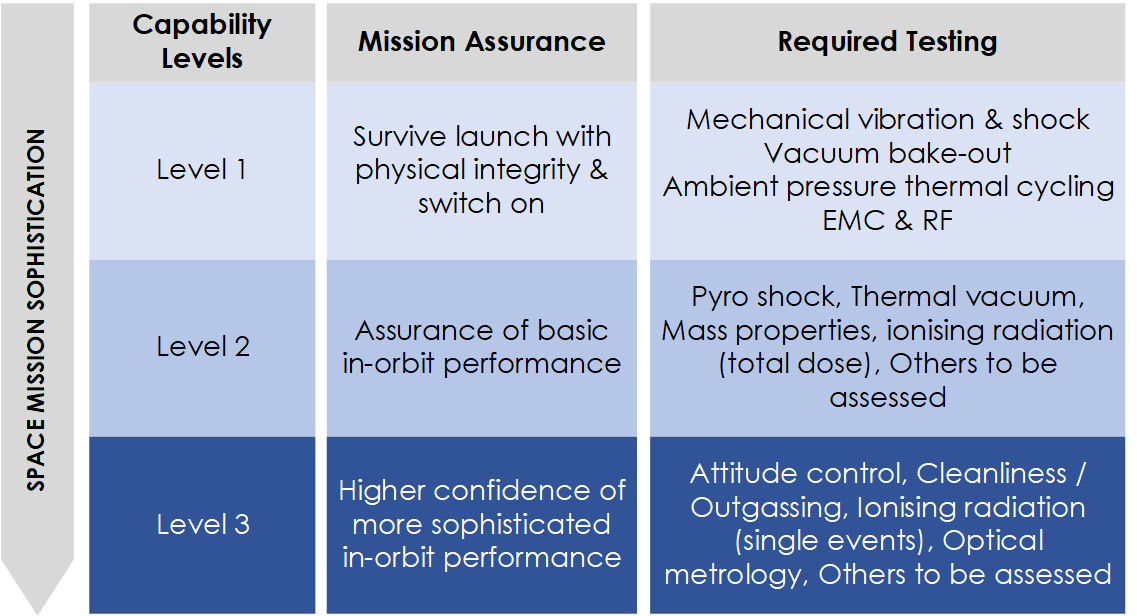 The audit found that:there is Level 1 qualification capacity in Australia, however improvement in awareness, availability, capability and accreditation will benefit the needs of the space sectorthere are gaps in Level 2 qualification capability and capacity in Australia which if filled, will support the growth and transformation of the Australian space sectorLevel 3 qualification capability and capacity is very limited in Australia and, at present, Level 3 qualification is usually accessed outside Australia. If filled, this could also support the growth and transformation of the Australian space sector.The Space Payload Qualification Facilities grant opportunity will provide a single grant to build niche Level 2 or Level 3 capability. Through this investment, the project may also complement Level 1 facilities across Australia. We expect the capability developed to be self-sustaining after the grant period.The objectives of the grant opportunity are to:increase space qualification capability and capacity in Australia improve the availability and coordination of space payload qualification in Australia increase accreditation and international recognition of space payload qualification in Australiameet the needs of the emerging space sector into the future.The intended outcomes of the grant opportunity are:increased space payload qualification capability and capacity in Australiaincreased availability of space payload qualification facilitiesincreased investment in Australian space industryincreased Australian space industry capability. We administer the program according to the Commonwealth Grants Rules and Guidelines (CGRGs).This document sets out:the eligibility and assessment criteriahow we consider and assess grant applicationshow we notify applicants and enter into grant agreements with granteeshow we monitor and evaluate grantees’ performanceresponsibilities and expectations in relation to the opportunity.The Department of Industry, Science, Energy and Resources (the department) is responsible for administering this grant opportunity.We have defined key terms used in these guidelines in the glossary at section 14.You should read this document carefully before you fill out an application.Grant amount and grant period The Australian Government has announced a total of $19.5 million over three years for the Space Infrastructure Program. Up to $2.5 million is available for this grant opportunity.Grants availableThere is a single grant of up to $2.5 million available under this grant opportunity. The grant amount will be up to 75 per cent of project costs. You are responsible for the remaining 25 per cent of eligible project expenditure plus any ineligible expenditure.You cannot use funding from other Commonwealth grants to fund your share of eligible project costs. You can fund your contribution from any other source including State, Territory and local government grants. Your contribution must be cash.Project periodYou must complete your project by 30 April 2022.Eligibility criteriaWe cannot consider your application if you do not satisfy all eligibility criteria. Who is eligible?To be eligible you must be one of the following entities:an entity incorporated in Australia and a trading corporation, where your trading activitiesform a sufficiently significant proportion of the corporation’s overall activities as to merit it being described as a trading corporation; orare a substantial and not merely peripheral activity of the corporationa publicly funded research organisation (PFRO) as defined in section 14.Joint applications are acceptable and encouraged, provided you have a lead organisation who is the main driver of the project and is eligible to apply. For further information on joint applications, refer to section 7.2.Additional eligibility requirementsWe can only accept applications:where you can provide evidence from your board (or chief executive officer or equivalent if there is no board) that the project is supported, that you can complete the project and meet the costs of the project not covered by grant funding, and confirm you are a trading corporation.We cannot waive the eligibility criteria under any circumstances.Who is not eligible?You are not eligible to apply if you are:an individualpartnershipunincorporated associationany organisation not included in section 4.1trust (however, an incorporated trustee may apply on behalf of a trust)a non-corporate Commonwealth entity.What the grant money can be used forEligible activitiesThe space payload qualification facility must be capable of supporting the following activities: building niche or unique Level 2 or Level 3 qualification capability and capacity in Australiasupport, cooperation and/or coordination across space payload qualification facilities and capabilities in Australiasupport that expands Australian space industry capability and capacity, for example:research and development (R&D)trainingtesting and validationcollaborative R&D.Eligible activities may include:purchasing, upgrading and commissioning testing equipmentmarketing and communications activities to improve knowledge of and access to testing facilities by SMEs and researcherssupport the coordination across testing facilities across Australia preparing a functional design brief or equivalent purchasing hardware (screens, cables, furniture, antennas, fibre optic links, other ICT etc.) and software to run the required qualification testshiring appropriate staff and contractors to fit-out and operate the facilitymanaging the security requirements for the centre, including its public elements operating, managing and controlling the centre for the grant funding periodestablishing a financially self-sustaining operating model organising and managing training activities in conjunction with universities/schools.We may also approve other activities where they directly relate to achieving project outcomes.Eligible expenditureYou can only spend grant funds on eligible expenditure you have incurred on an agreed project as defined in your grant agreement.Eligible expenditure items are:direct labour costs of employees you directly employ on the core elements of the project. We consider a person an employee when you pay them a regular salary or wage, out of which you make regular tax instalment deductionsup to 30% labour on-costs to cover employer paid superannuation, payroll tax, workers compensation insurance, and overheads such as office rent and the provision of computers for staff directly working on the projectcontract expenditure, which is the cost of any agreed project activities that you contract to otherscapital expenditure for the purchase of assets directly related to the projectbuilding modifications, where the modification is necessary to undertake the project installation and commissioning costs marketing and communication costsstaff training that directly supports the achievement of project outcomesdomestic and overseas travel limited to the reasonable cost of accommodation and transportation required to conduct the agreed project and collaboration activities the cost of an independent audit of project expenditure up to a maximum of 1% of total eligible project expenditure. Projects with a total value over $500,000 (excluding GST) will be required to complete an independent auditother eligible expenditure as approved by the program delegate (who is an AusIndustry manager within the department with responsibility for the program).Not all expenditure on your project may be eligible for grant funding. The program delegate makes the final decision on what is eligible expenditure and may give additional guidance on eligible expenditure if required.To be eligible, expenditure must:be a direct cost of the projectbe incurred by you for required project audit activities.You must incur the project expenditure between the project start and end date for it to be eligible.You may elect to commence your project from the date we notify you that your application is successful. We are not responsible for any expenditure you incur until a grant agreement is executed. The Commonwealth will not be liable, and should not be held out as being liable, for any activities undertaken before the grant agreement is executed. What you cannot use the grant forExpenditure items that are not eligible include but are not limited to:business as usual expenses, or maintenance costsroutine operational expenses, including communications, accommodation, office computing facilities, printing and stationery, postage, legal and accounting fees and bank charges, not directly related to the projectnon project-related costs, costs associated with ineligible activities, or any ongoing costs beyond the term of the grantcosts of purchasing, leasing, depreciation of, or development of landresearch not directly supporting eligible activitiesnon-project-related staff training and development costslicensing fees paid to Australian government bodies, for example the Australian Media and Communications Authority (ACMA)accreditation costscosts related to preparing the grant application, preparing any project reports (except costs of independent audit reports we require) and preparing any project variation requests.The assessment criteriaYou must address all assessment criteria in your application. We will assess your application based on the weighting given to each criterion.The application form asks questions that relate to the assessment criteria below. The amount of detail and supporting evidence you provide in your application should be relative to the project size, complexity and grant amount requested. You should provide evidence to support your answers. The application form displays size limits for answers.We will only consider funding applications that score at least 50 per cent against each assessment criterion, as these represent best value for money.Assessment criterion 1How your project will improve space payload qualification in Australia (40 points).Describe your approach to improving Australian space payload qualification and provide information that demonstrates how your project will:increase niche and/or unique Level 2 or 3 qualification capacity and capability in Australia provide access and availability of niche and/or unique Level 2 and/or Level 3 qualification capability for the Australian and international space sectorcomplement and coordinate with existing space payload qualification facilities in Australia.Assessment criterion 2Your capacity, capability and resources to deliver the project (30 points).	You should demonstrate this by describing:your track record in managing similar projects, including your access to relevant skills, experience, networks, infrastructure, technology and intellectual propertyyour project plan, including your plan to:manage the project including scope, implementation methodology and timeframesmitigate cyber security and national security risks, including potential for foreign interference, in the establishment and on-going operations of the centresecure required regulatory or other approvals.how your project meets international best practice for testing and/or qualification, including alignment with relevant standards or accreditations that may be achieved in the future your ability to meet the future needs of the space industry and provide financially sustainable space qualification services beyond the period of project funding. You must make a strong case that you can effectively manage national security risk to be awarded funding.You must attach a project plan and budget to your application. Template are available on business.gov.au and GrantConnect.Assessment criterion 3The impact of grant funding (30 points) You should demonstrate this by describing:the need/demand and industry support for your project which could include, but not limited to, letters of support from the Australian or international space sector your need for funding and the value of the funding to your organisation the broader national value of your project, how it will benefit Australian space value chains, including spill over effects into other industry sectors, support for SMEs, growth of the economy and/or employment growthany additional investment or contributions your project will leverage, including support from State, Territory and/or local government.How to applyBefore applying you should read and understand these guidelines, the sample application form and the sample grant agreement published on business.gov.au and GrantConnect.To apply, you must:complete the online application form via business.gov.auprovide all the information requested address all eligibility and assessment criteria include all necessary attachments.You should retain a copy of your application for your own records. You are responsible for making sure your application is complete and accurate. Giving false or misleading information is a serious offence under the Criminal Code Act 1995 (Cth). If we consider that you have provided false or misleading information we may not progress your application. If you find an error in your application after submitting it, you should call us immediately on 13 28 46.If we find an error or information that is missing, we may ask for clarification or additional information from you that will not change the nature of your application. However, we can refuse to accept any additional information from you that would change your submission after the application closing time. If you need further guidance around the application process, or if you are unable to submit an application online, contact us at business.gov.au or by calling 13 28 46.Attachments to the applicationYou must provide the following documents with your application:project plan project budgetevidence of support from the board, CEO or equivalent (template provided on business.gov.au and GrantConnect) trust deed (where applicable).You may also provide the following attachments where relevant to your application:evidence of industry support.You must attach supporting documentation with your application in line with the instructions provided within the form. You should only attach requested documents. We will not consider information in attachments that we do not request. Joint applicationsWe recognise that some organisations may want to join together as a group to deliver a project. In these circumstances, you must appoint a lead organisation. Only the lead organisation can submit the application form and enter into the grant agreement with the Commonwealth. The application should identify all other members of the proposed group and include a letter of support from each of the project partners. Each letter of support should include:details of the project partneran overview of how the project partner will work with the lead organisation and any other project partners in the group to successfully complete the projectan outline of the relevant experience and/or expertise the project partner will bring to the groupthe roles/responsibilities the project partner will undertake, and the resources it will contribute (if any)details of a nominated management level contact officer.Timing of grant opportunityYou can only submit an application between the published opening and closing dates. We cannot accept late applications. Table 1: Expected timing for this grant opportunity The grant selection processWe first review your application against the eligibility criteria. If eligible, we will then assess it against the assessment criteria. Only eligible applications will proceed to the assessment stage.We consider your application on its merits, based on:how well it meets the criteria how it compares to other applicationswhether it provides value with relevant money.When assessing whether the application represents value with relevant money, we will have regard to: the overall objectives of the grant opportunitythe evidence provided to demonstrate how your project contributes to meeting those objectivesthe relative value of the grant sought.We will establish a committee that has government and industry and/or space sector experience, including members from the Australian Space Agency. The committee may also have external experts and may seek additional advice from independent technical experts. All committee members, including any expert or advisor who is not a Commonwealth Official, will be expected to perform their duties in accordance with the Commonwealth Grants Rules and GuidelinesThe committee will assess your application against the assessment criteria and compare it to other eligible applications before recommending which projects to fund. If the selection process identifies unintentional errors in your application, we may contact you to correct or clarify the errors, but you cannot make any material alteration or addition.Who will approve grants?The Head or Deputy Head of the Australian Space Agency decides which grant to approve taking into account the recommendations of the committee.The Head or Deputy Head of the Australian Space Agency’s decision is final in all matters, including:the grant approvalthe grant funding to be awardedany conditions attached to the offer of grant funding.We cannot review decisions about the merits of your application.The Head or Deputy Head of the Australian Space Agency will not approve funding if there is insufficient program funds available across relevant financial years for the program.Notification of application outcomesWe will advise you of the outcome of your application in writing. If you are successful, we advise you of any specific conditions attached to the grant.If you are unsuccessful, we will give you an opportunity to discuss the outcome with us.Successful grant applicationsGrant agreementYou must enter into a legally binding grant agreement with the Commonwealth. We will use a Commonwealth simple grant agreement. The grant agreement has general terms and conditions that cannot be changed. A sample grant agreement is available on business.gov.au and GrantConnect.We must execute a grant agreement with you before we can make any payments. Execute means both you and the Commonwealth have signed the agreement. We are not responsible for any expenditure you incur until a grant agreement is executed.The approval of your grant may have specific conditions determined by the assessment process or other considerations made by the Head or Deputy Head of the Space Agency. We will identify these in the offer of grant funding. If you enter an agreement under the Space Infrastructure Fund: Space Payload Qualification Facilities grant opportunity you cannot receive other grants for the same activities from other Commonwealth granting programs.The Commonwealth may recover grant funds if there is a breach of the grant agreement.You will have 30 days from the date of a written offer to execute this grant agreement with the Commonwealth. During this time, we will work with you to finalise details.The offer may lapse if both parties do not sign the grant agreement within this time. Under certain circumstances, we may extend this period. We base the approval of your grant on the information you provide in your application. We will review any required changes to these details to ensure they do not impact the project as approved by the Head or Deputy Head of the Australian Space Agency.Space Payload Qualification Facilities specific legislation, policies and industry standardsYou must comply with all relevant laws and regulations in undertaking your project. You must also comply with the specific legislation/policies/industry standards that follow. It is a condition of the grant funding that you meet these requirements. We will include these requirements in your grant agreement.In particular, you will be required to comply with:State/Territory legislation in relation to working with childrenSpace (Launches and Returns) Act 2018 and associated rules including:Space (Launches and Returns) (General) Rules 2019Space (Launches and Returns) (Insurance) Rules 2019Space (Launches and Returns) (High Power Rocket) Rules 2019Export control legislation including the Defence Trade Controls Act 2012 and Customs Act 1901Radiocommunications Act 1992any relevant international testing standardsany relevant export control requirementsany relevant national security requirements.How we pay the grantThe grant agreement will state the:maximum grant amount we will payproportion of eligible expenditure covered by the grant (grant percentage)any financial contribution provided by you or a third party.We will not exceed the maximum grant amount under any circumstances. If you incur extra costs, you must meet them yourself.We will make payments according to an agreed schedule set out in the grant agreement. Payments are subject to satisfactory progress on the project.Tax obligationsWe will add GST to your grant payment and provide you with a recipient created tax invoice. You are required to notify us if your GST registration status changes during the project period. Grants are assessable income for taxation purposes, unless exempted by a taxation law. We recommend you seek independent professional advice on your taxation obligations or seek assistance from the Australian Taxation Office. We do not provide advice on tax.Announcement of grantsWe will publish non-sensitive details of successful projects on GrantConnect. We are required to do this by the Commonwealth Grants Rules and Guidelines unless otherwise prohibited by law. We may also publish this information on business.gov.au. This information may include:name of your organisationtitle of the projectdescription of the project and its aimsamount of grant funding awardedAustralian Business Numberbusiness locationyour organisation’s industry sector.How we monitor your grant activityKeeping us informedYou should let us know if anything is likely to affect your project or organisation. We need to know of any key changes to your organisation or its business activities, particularly if they affect your ability to complete your project, carry on business and pay debts due.You must also inform us of any changes to your:nameaddressesnominated contact detailsbank account details. If you become aware of a breach of terms and conditions under the grant agreement you must contact us immediately. You must notify us of events relating to your project and provide an opportunity for the Minister or their representative to attend.You can contact us at spacegrants@industry.gov.au or by calling 13 28 46.ReportingYou must submit reports in line with the grant agreement. We will provide the requirements for these reports as appendices in the grant agreement. We will remind you of your reporting obligations before a report is due. We will expect you to report on:progress against agreed project milestonesproject expenditure, including expenditure of grant fundscontributions of participants directly related to the project.The amount of detail you provide in your reports should be relative to the project size, complexity and grant amount. We will monitor the progress of your project by assessing reports you submit and may conduct site visits to confirm details of your reports if necessary. Occasionally we may need to re-examine claims, seek further information or request an independent audit of claims and payments. Progress reportsProgress reports must:include details of your progress towards completion of agreed project activitiesshow the total eligible expenditure incurred to dateinclude evidence of expenditurebe submitted by the report due date (you can submit reports ahead of time if you have completed relevant project activities).We will only make grant payments when we receive satisfactory progress reports. You must discuss any project or milestone reporting delays with us as soon as you become aware of them. End of project reportWhen you complete the project, you must submit an end of project report.End of project reports must:include the agreed evidence as specified in the grant agreementidentify the total eligible expenditure incurred for the projectinclude a declaration that the grant money was spent in accordance with the grant agreement and to report on any underspends of the grant moneybe submitted by the report due date. Post project report12 months after you complete the project, you must submit a post project report.Post project reports provide an update on the outcomes of your project and allow us to gather information to support evaluation of the program.Ad-hoc reportsWe may ask you for ad-hoc reports on your project. This may be to provide an update on progress, or any significant delays or difficulties in completing the project.Independent auditsWe may ask you to provide an independent audit report. An audit report will verify that you spent the grant in accordance with the grant agreement. The audit report requires you to prepare a statement of grant income and expenditure. The report template is available on business.gov.au and GrantConnect.Compliance visitsWe may visit you during the project period to review your compliance with the grant agreement. We may also inspect the records you are required to keep under the grant agreement. We will provide you with reasonable notice of any compliance visit.Grant agreement variationsWe recognise that unexpected events may affect project progress. In these circumstances, you can request a variation to your grant agreement, including:changing project milestoneschanging project activities.The program does not allow for:an increase of grant funds.If you want to propose changes to the grant agreement, you must put them in writing before the project end date. If a delay in the project causes milestone achievement and payment dates to move to a different financial year, you will need a variation to the grant agreement. We can only move funds between financial years if there is enough program funding in the relevant year to allow for the revised payment schedule. If we cannot move the funds, you may lose some grant funding.You should not assume that a variation request will be successful. We will consider your request based on factors such as:how it affects the project outcomeconsistency with the program policy objective, grant opportunity guidelines and any relevant policies of the departmentchanges to the timing of grant paymentsavailability of program funds. EvaluationWe will evaluate the grant opportunity to measure how well the outcomes and objectives have been achieved. We may use information from your application and project reports for this purpose. We may also interview you, or ask you for more information to help us understand how the grant impacted you and to evaluate how effective the program was in achieving its outcomes.We may contact you up to two years after you finish your project for more information to assist with this evaluation. Grant acknowledgementIf you make a public statement about a project funded under the program, including in a brochure or publication, you must acknowledge the grant by using the following:‘This project received grant funding from the Australian Government.’If you erect signage in relation to the project, the signage must contain an acknowledgement of the grant.ProbityWe will make sure that the grant opportunity process is fair, according to the published guidelines, incorporates appropriate safeguards against fraud, unlawful activities and other inappropriate conduct and is consistent with the CGRGs.Conflicts of interestAny conflicts of interest could affect the performance of the grant opportunity or program. There may be a conflict of interest, or perceived conflict of interest, if our staff, any member of a committee or advisor and/or you or any of your personnel:has a professional, commercial or personal relationship with a party who is able to influence the application selection process, such as an Australian Government officer or member of an external panelhas a relationship with or interest in, an organisation, which is likely to interfere with or restrict the applicants from carrying out the proposed activities fairly and independently orhas a relationship with, or interest in, an organisation from which they will receive personal gain because the organisation receives a grant under the grant program/ grant opportunity.As part of your application, we will ask you to declare any perceived or existing conflicts of interests or confirm that, to the best of your knowledge, there is no conflict of interest.If you later identify an actual, apparent, or perceived conflict of interest, you must inform us in writing immediately. Conflicts of interest for Australian Government staff are handled as set out in the Australian Public Service Code of Conduct (Section 13(7)) of the Public Service Act 1999 (Cth). Committee members and other officials including the decision maker must also declare any conflicts of interest.We publish our conflict of interest policy on the department’s website. How we use your informationUnless the information you provide to us is:confidential information as per 13.2.1, orpersonal information as per 13.2.3,we may share the information with other government agencies for a relevant Commonwealth purpose such as:to improve the effective administration, monitoring and evaluation of Australian Government programsfor researchto announce the awarding of grants.How we handle your confidential informationWe will treat the information you give us as sensitive and therefore confidential if it meets all of the following conditions:you clearly identify the information as confidential and explain why we should treat it as confidentialthe information is commercially sensitivedisclosing the information would cause unreasonable harm to you or someone elseyou provide the information with an understanding that it will stay confidential.When we may disclose confidential informationWe may disclose confidential information:to the committee and our Commonwealth employees and contractors, to help us manage the program effectivelyto the Auditor-General, Ombudsman or Privacy Commissionerto the responsible Minister or Assistant Ministerto a House or a Committee of the Australian Parliament.We may also disclose confidential information if:we are required or authorised by law to disclose ityou agree to the information being disclosed, orsomeone other than us has made the confidential information public.How we use your personal informationWe must treat your personal information according to the Australian Privacy Principles (APPs) and the Privacy Act 1988 (Cth). This includes letting you know:what personal information we collectwhy we collect your personal information to whom we give your personal information.We may give the personal information we collect from you to our employees and contractors, the committee, and other Commonwealth employees and contractors, so we can:manage the programresearch, assess, monitor and analyse our programs and activities.We, or the Minister, may:announce the names of successful applicants to the publicpublish personal information on the department’s websites.You may read our Privacy Policy on the department’s website for more information on:what is personal informationhow we collect, use, disclose and store your personal informationhow you can access and correct your personal information.Freedom of informationAll documents in the possession of the Australian Government, including those about the program, are subject to the Freedom of Information Act 1982 (Cth) (FOI Act).The purpose of the FOI Act is to give members of the public rights of access to information held by the Australian Government and its entities. Under the FOI Act, members of the public can seek access to documents held by the Australian Government. This right of access is limited only by the exceptions and exemptions necessary to protect essential public interests and private and business affairs of persons in respect of whom the information relates.If someone requests a document under the FOI Act, we will release it (though we may need to consult with you and/or other parties first) unless it meets one of the exemptions set out in the FOI Act.Enquiries and feedbackFor further information or clarification, you can contact us on 13 28 46 or by web chat or through our online enquiry form on business.gov.au.We may publish answers to your questions on our website as Frequently Asked Questions.Our Customer Service Charter is available at business.gov.au. We use customer satisfaction surveys to improve our business operations and service.If you have a complaint, call us on 13 28 46. We will refer your complaint to the appropriate manager.If you are not satisfied with the way we handle your complaint, you can contact: Head of Division 
AusIndustry – Support for BusinessDepartment of Industry, Science, Energy and ResourcesGPO Box 2013
CANBERRA ACT 2601You can also contact the Commonwealth Ombudsman with your complaint (call 1300 362 072). There is no fee for making a complaint, and the Ombudsman may conduct an independent investigation.GlossaryNB. A technical glossary is provided as an annex to Appendix AAppendix A
National Payload Qualification Facility AuditExecutive SummaryConducted by Nova Systems – Complex Communications and Space – on behalf of the Australian Space AgencySeptember 2020How can space infrastructure investment enhance the national space payload qualification capability to best meet current and future needs and opportunities?A survey of the existing space qualification test capability in Australia has examined current usage and has canvassed its future needs. These insights, coupled with Nova Systems’ expert knowledge of space technology testing and the space business, have been provided to inform the Australian Space Agency as it considers how best to support growth and transformation of Australia’s space sector via investment in test infrastructure. This summary reflects a limited, public domain subset of this information to inform Australia’s space industry.ContentsIntroduction………………………………………………………………………………………………….24The Australian Space Sector……..………………………………………………………………………25Existing Capacity…………………………………………………………………………...………………26Potential Demand for Testing…………………………………………………………………………….27Gaps in Capability Testing	………………………………………………………………………………28Conclusions………………………………………………………………………………………………….30Annex – Directory of Australian Space Test Capability………………………………………….….31Disclaimer: This report has been prepared by Nova Systems following a detailed analysis of the space sector and the results of the related survey conducted from March to August 2020. The contents, conclusions and recommendations of this report are independently delivered by Nova Systems and may not necessarily reflect the view of the Australian Space Agency.IntroductionThere are two main purposes to the testing used in qualifying payloads for space. The first is to satisfy the launch provider that the payload will not cause harm to the launch vehicle or its other payloads (for example, by breaking during launch). The second is to verify to the payload owner that it will survive and function as intended in the environment on orbit.The survey revealed that currently in Australia the mandatory tests required by launch providers for small satellites, in particular those of the CubeSat class, can be carried out. Certain gaps do exist in this capability, but at the detailed level: for example, in the specific performance of a test facility, or in the availability of instrumentation at the test site. Importantly, the survey has highlighted a gap in the space testing skills and expertise available in Australia and a need for education about the benefits of a standards-based approach to testing.  The survey also showed that space payload development activity in Australia is dominated by CubeSat projects and is likely to remain so for the medium term. Nova estimates that a significant growth in demand could comfortably be accommodated by the present infrastructure. Figure 1 summarises the space testing situation in Australia in 2020.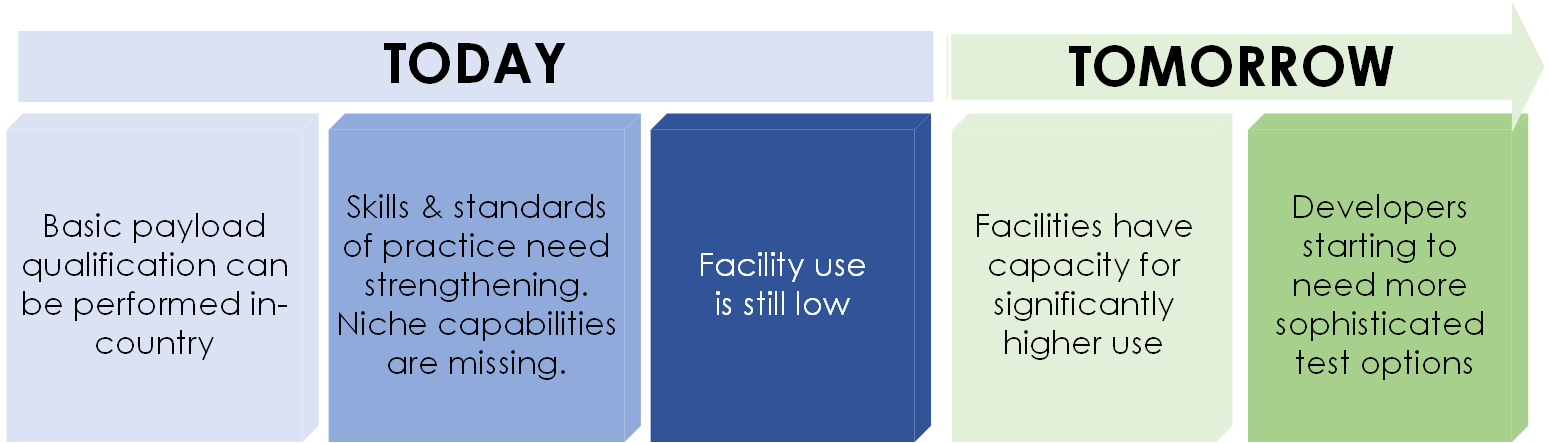 Figure 1 A Snapshot of Space Testing in Australia TodayThere could be strategic advantages in investing to increase the national test capability beyond that of launch qualification and basic performance checks. This could include the ability to develop more sophisticated payloads and a higher level of mission assurance, which would raise quality and sector competitiveness globally. The Australian Space SectorA space payload has been defined by the Agency for the purposes of this audit as “any system, subsystem, assembly, instrument or component that is intended for launch into space”. While space sector activity in Australia also extends to launch vehicles, bio-medical research and high altitude platforms, in terms of the number of active organisations – at 77% - it is dominated by orbital payload developments. The testing requirements of each area of activity are quite different. This audit covered them all, but focused especially on orbital payload development, because this activity requires the facilities to qualify hardware for space. Since the majority of organisations work in this area, they will likely influence the growth of the sector. Most of these are research organisations, rather than commercial entities. Figure 2 shows the composition and distribution of the Australian space sector.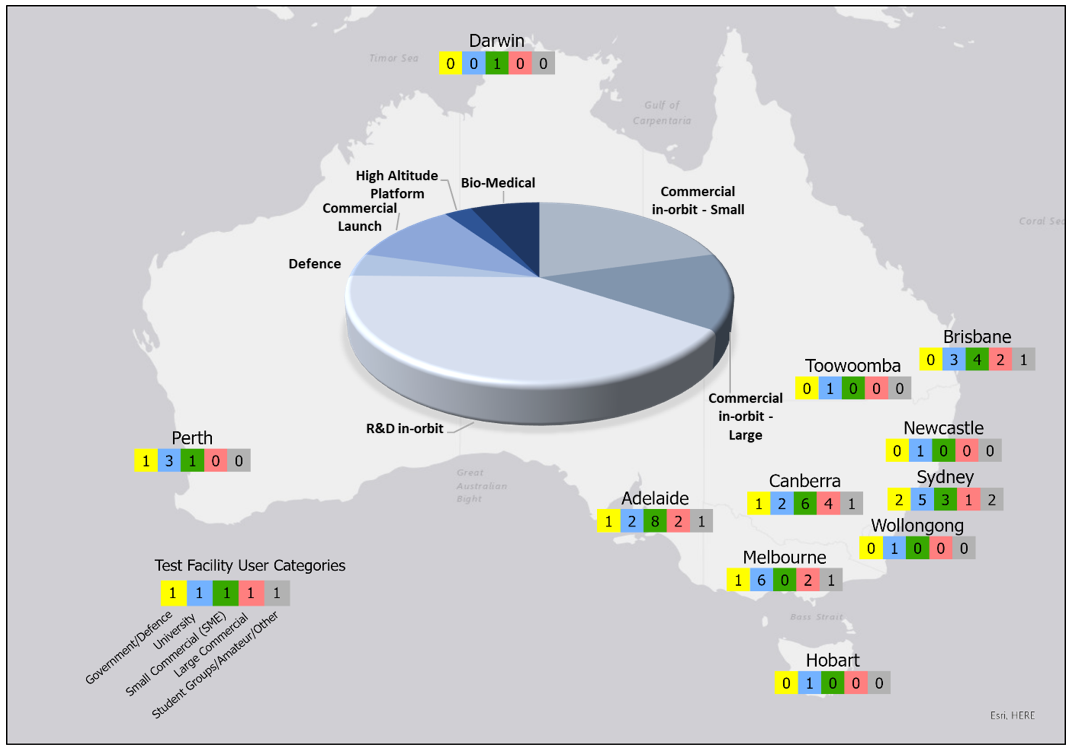 Figure 2 Distribution of Organisation Types in the Australian Space Sector.Figure 3 depicts payload testing types and their purposes.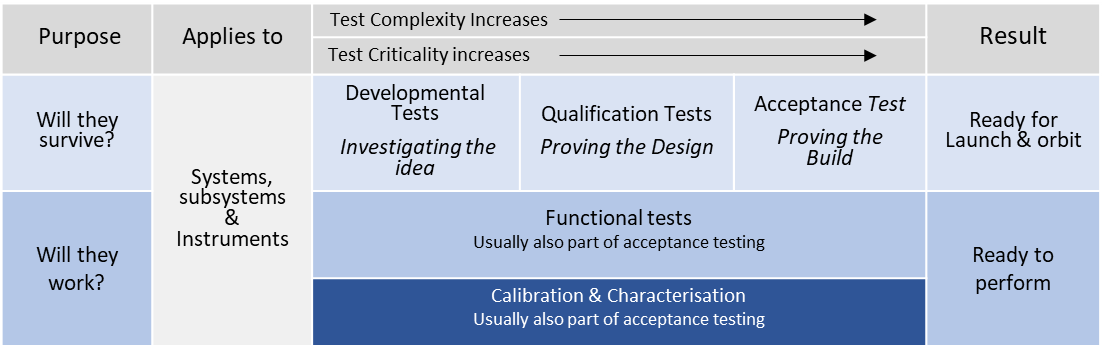 Figure 3 A classification of payload types of testsExisting CapabilityNova Systems has divided space payload test capability into three tiers of sophistication (Levels 1 to 3, shown in Figure 4). This facilitates benchmarking the current status and mapping out a growth path relative to sector needs. Level 1 covers the mandatory testing required for launch as a secondary payload - the case for all CubeSats and most small satellites – plus basic thermal cycling, radio frequency measurement and electromagnetic characterisation, which will provide a minimum check of on-orbit performance. Levels 2 and 3 cover more sophisticated tests which lead to greater mission assurance. Figure 5 shows how Level 1 test capability is already present in many of the state capitals. Figure 4 Test capability classificationThe annex to this report contains a comprehensive list of facilities in Australia which are relevant, or potentially relevant, to the qualification of space payloads.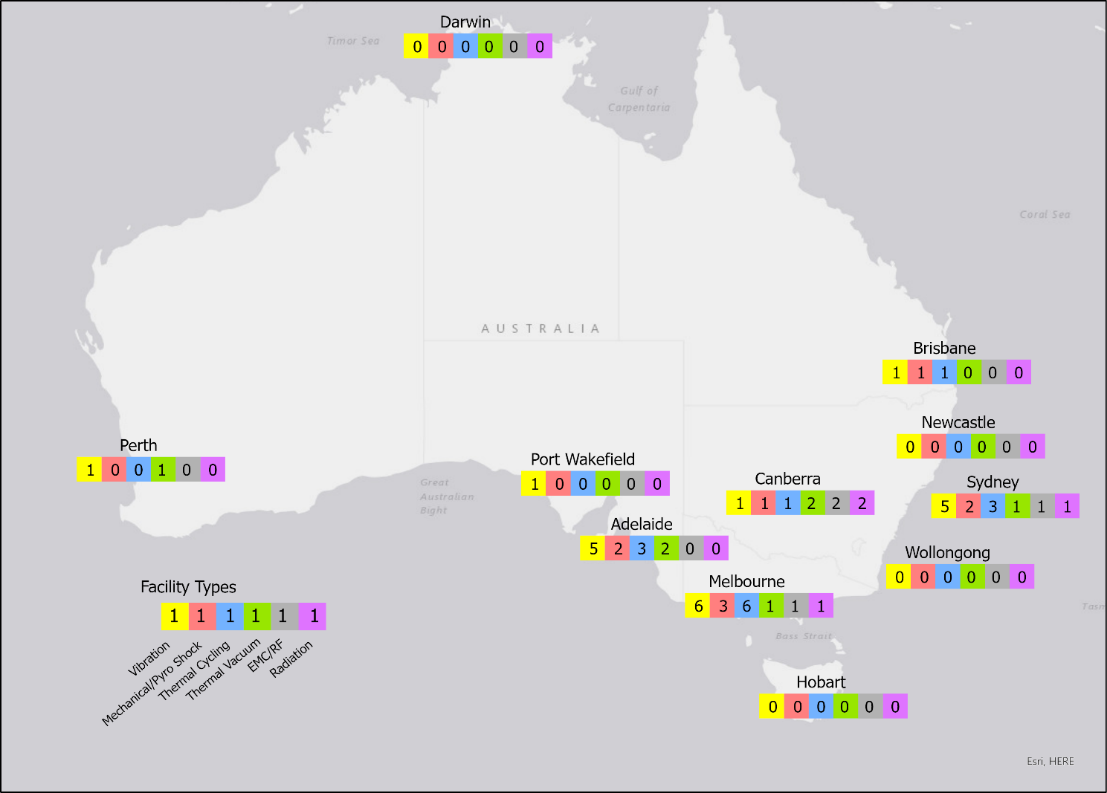 Figure 5 Current distribution of basic test capability in AustraliaPotential Demand for TestingAn overall response rate of 46% was obtained for the survey conducted in Q2 2020. Table 1 shows the survey statistics.Table 1 Survey statistics: organisations approached and organisations who respondedIn terms of the different types of organisations within Australia, the survey obtained the following picture of testing needs across the nation:Small commercial companies developing in-orbit payloads:The majority of testing comprises mandatory pre-launch qualificationsSeveral organisations are procuring satellites already fully tested from overseasOthers intend to use facilities in Adelaide and at the Advanced Instrumentation Technology Centre (AITC) in CanberraLarge commercial companies developing in-orbit payloads (mainly overseas primes):No current needs declared, but if they arose, they would use facilities at Defence Science and Technology Group (DSTG) located at Edinburgh, SA, the AITC located at Canberra or overseas at their parent companiesR&D organisations developing in-orbit payloads:Several organisations are actively developing in-house test capability to meet their developmental testing needsMost identify the AITC in Canberra for final pre-launch qualification testingDefence Space Sector:DSTG is expanding its own testing capability, but views the AITC in Canberra as a strategic national assetOther areas in Defence identified a need to create a more coherent capability with the existing infrastructure, and to improve the quality of testing practicesOrbital payload development is the largest sector by numbers. Almost all require the core qualification tests for launch: mechanical vibration, mechanical shock and thermal vacuum. Most desire electromagnetic interference/compatibility testing (EMI/EMC) and some means of verifying their radiofrequency (RF) communications subsystems. A handful plan more comprehensive functional testing of their systems (i.e. verifying software and controls).Commercial Launch Sector:Demand and needs varied across the sector according to aims: those focussing on orbital launch had the greatest demand for testing infrastructureLocations are needed for dangerous activities (e.g. engine firing, pressure testing)Two companies also plan to develop payloads and would use the AITC in CanberraTest requirements range from: access to test cells for engine development and pressure testing facilities to verify pressurised fluid systems; means to balance rockets and payloads; wind tunnels for aerodynamic characterisation; mechanical test devices and RF/EMC test facilities; hardware-in-the-loop and sites to conduct test launches.High Altitude Balloons:No responses received: no obvious demand for testing services from the sectorThese platforms should be viewed as test facilities themselves. In some cases, environmental chambers (giving low pressure and temperature) would be used to test payloads prior to flight on these platforms. Access to airspace is required.Bio-Medical Sector:Some radiation and microgravity testing (small samples) can be covered by existing facilities (ANU, ANSTO, CSIRO, University of Technology Sydney)Organisations mentioned the need for access to simulated microgravity (e.g. by centrifuge, random positioning machine or parabolic flight aircraft), as well as to radiation sources to apply doses representative of conditions in space (e.g. using proton beams). Desert analogues and head-down bed rest laboratories for behavioural testing on humans were also mentioned.Gaps in Test CapabilityThere are four types of gap in the national payload test capability:Minor infrastructure elements needed to complete Level 1 capability in some regionsKey elements of a Level 2 capability for the nationSkills, expertise and education on the use of a recognised testing standardNiche capabilities identified as desirable by individual organisations in the sector.The first relates to cases where organisations have the necessary test facility, but lack, for example, measurement instruments, mounting jigs or cleanliness suitable for space hardware, or adequate size. In a small number of cases, a certain type of test facility may be missing from a Level 1 complement (e.g. a thermal cycling chamber).Secondly, there are gaps in capability which would be beneficial to fill to increase sector sophistication, quality and mission assurance.  Research shows that such facilities would be used; however, the level of use is unlikely to sustain them independently.Thirdly, the sector would benefit from access to skills and expertise in space testing. This would particularly help start-ups and universities as well as being of universal benefit to the national space sector. Several organisations raised this point in their survey responses. Currently, no standard is universally applied to space testing in Australia. Finally, in their responses to the survey, organisations listed those test facilities they considered desirable. Figure 6 shows the relative popularity of a range of facilities currently unavailable and considered useful by different organisations. Here again, the level of use is likely to be low and sporadic and commercially unsustainable in the foreseeable future.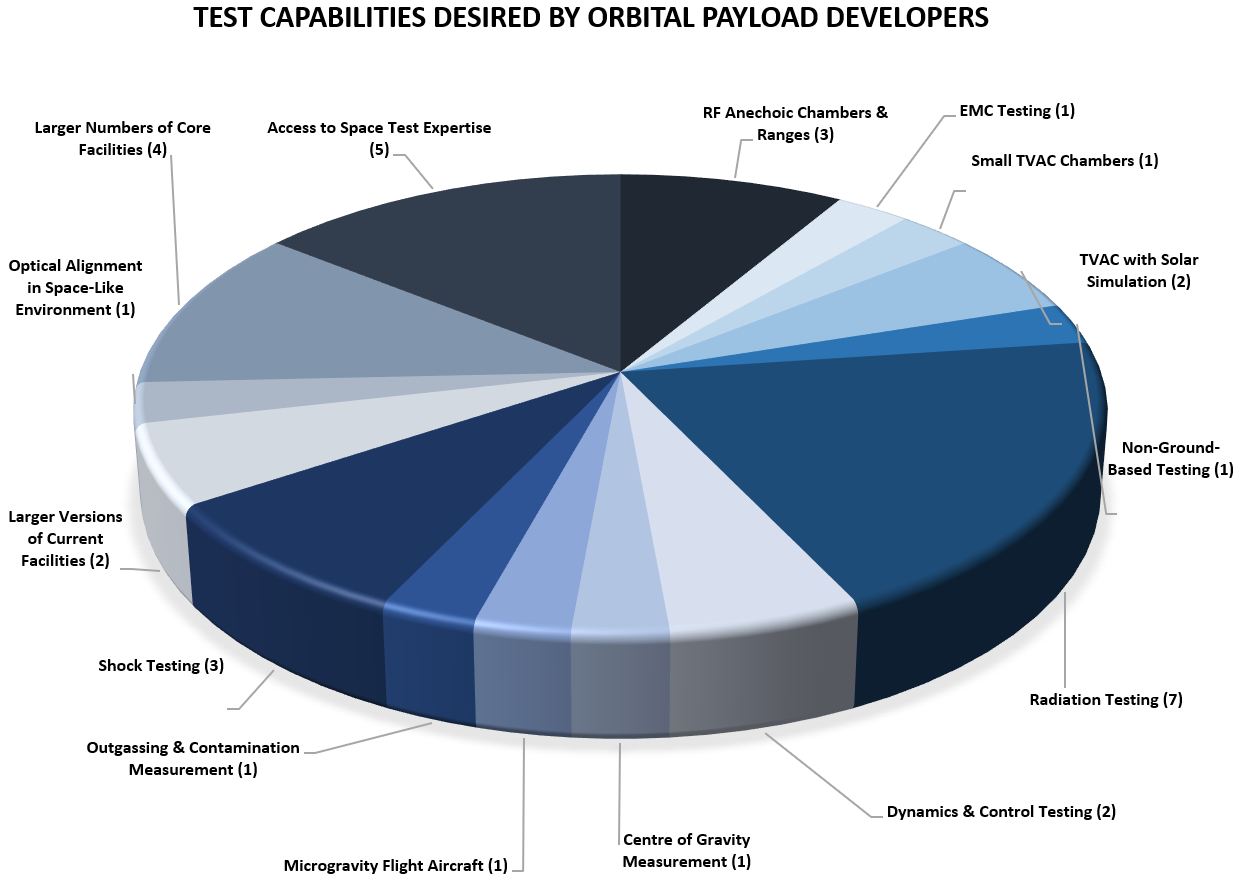 Figure 6 Numbers of organisation identifying different missing test capabilitiesConclusionsMost infrastructure for Level 1 capability exists in multiple locations in AustraliaThis allows the mandatory tests required by launch providers for auxiliary payloads to be performedGrowth in demand for Level 1 testing can easily be accommodated for the foreseeable futureAwareness in the sector of where the Level 1 capability exists needs to be raised: the attached annex contributes to thisThe Level 1 facilities would benefit from upgrades and enhancements: this could be co-ordinated by a national bodyThere are gaps in Level 2 and 3 test capabilities which would enable greater mission assurance – and hence quality – to be achievedUplifting national testing capability to Level 2 and 3 will also increase the competitiveness of the sectorSupporting skills and expertise would enhance the sector’s performanceHaving reach-back to a national pool of space testing expertise would support reliable growth of the sectorThe current distribution of basic test facilities around the country facilitates a relatively straight-forward capability consolidation in centres where demand is highestThere are nascent Level 2/3 test facilities in a small number of locations, upon which national capabilities could be builtAnnex – Directory of Australian Space Test CapabilityCurrent and Potentially Relevant Payload Qualification Equipment in AustraliaNotes:This annex contains the results of the audit of existing test capability. Whilst the audit may not be exhaustive, it provides the fullest overview currently available, based on the survey responses and follow-up investigations by Nova Systems.It is a directory of space payload qualification-relevant test facilities in Australia in May 2020It does not comment on the immediate suitability.For example, modifications may be required when testing space hardware (eg the facility may not be sufficiently clean because of items tested previously, or suitable measurement equipment may not be available, or would need to be supplied by the user, or suitable mounting fixtures may not be available).The focus is largely on facilities for supporting qualification of orbital payloads, since this is the largest area of hardware development activity in the Australian space sector.For organisations which did not respond to the survey, publicly available information (for example, from company websites) was used as input.The tables reflect the existence of equipment, not necessarily the overall facility capability required to provide a fully effective test service.Other thermal:No TVAC with solar simulation in AustraliaVacuum bake-out: can be performed in any thermally controlled, clean TVAC chamberCryogenic TVAC: possible at the AITC & DSTG EdinburghCryogenic TVAC Optical: possible at the AITCOpening date:17 November 2020Closing date and time:5:00pm Australian Eastern Daylight Savings Time on 21 January 2021Please take account of time zone differences when submitting your applicationCommonwealth policy entity:Australian Space AgencyAdministering entity:Department of Industry, Science, Energy and ResourcesEnquiries:If you have any questions, contact us on 13 28 46Date guidelines released:17 November 2020Type of grant opportunity:Open competitiveActivityTimeframeAssessment of applications6 weeks Approval of outcomes of selection process4 weeks Negotiations and award of grant agreements4 weeks Notification to unsuccessful applicants2 weeks Earliest start date of grant activity01/04/2021End date of grant commitment 30/04/2022TermDefinitionApplication formThe document issued by the Program Delegate that applicants use to apply for funding under the program.AusIndustryThe division of the same name within the department.Department The Department of Industry, Science, Energy and Resources.Eligible activitiesThe activities undertaken by a grantee in relation to a project that are eligible for funding support as set out in 5.1.Eligible applicationAn application or proposal for grant funding under the program that the Program Delegate has determined is eligible for assessment in accordance with these guidelines.Eligible expenditureThe expenditure incurred by a grantee on a project and which is eligible for funding support as set out in 5.2.Grant agreementA legally binding contract between the Commonwealth and a grantee for the grant funding.Grant funding or grant fundsThe funding made available by the Commonwealth to grantees under the program.GrantConnectThe Australian Government’s whole-of-government grants information system, which centralises the publication and reporting of Commonwealth grants in accordance with the CGRGs.GranteeThe recipient of grant funding under a grant agreement.GuidelinesGuidelines that the Minister gives to the department to provide the framework for the administration of the program, as in force from time to time.MinisterThe Commonwealth Minister for Industry, Science and Technology.Level 1 testingTests conducted to ensure the space mission will survive launch with physical integrity and ability to switch on.Level 2 testingTests conducted to assure basic in-orbit performance.Level 3 testingTests conducted to provide higher confidence of more sophisticated in-orbit performance.Non-income-tax-exemptNot exempt from income tax under Division 50 of the Income Tax Assessment Act 1997 (Cth) or under Division 1AB of Part III of the Income Tax Assessment Act 1936 (Cth).Personal informationHas the same meaning as in the Privacy Act 1988 (Cth) which is:Information or an opinion about an identified individual, or an individual who is reasonably identifiable:whether the information or opinion is true or not; andwhether the information or opinion is recorded in a material form or not.Program DelegateAn AusIndustry manager within the department with responsibility for the program.Program funding or Program fundsThe funding made available by the Commonwealth for the program.ProjectA project described in an application for grant funding under the program.Publicly funded research organisation (PFRO)All higher education providers listed at Table A and Table B of the Higher Education Support Act 2003 (Cth) and corporate Commonwealth entities, and State and Territory business enterprises which undertake publicly funded research.ApproachedRespondedResponse RateAustralian test facility operators743750%Australian space technology developers753243%Total1496946%AbbreviationMeaningAbbreviationMeaningAITCAdvanced Instrumentation Technology CentreEMC Electromagnetic CapabilityANSTOAustralian Nuclear Science and Technology OrganisationEMIElectromagnetic InterferenceANUAustralia National UniversityRF Radio FrequencyCSIROCommonwealth Scientific and Industrial Research OrganisationSA South AustraliaDSTGDefence Science and Technology GroupTVACThermal VacuumAbbreviationMeaningAbbreviationMeaningCoGCentre of GravityRGAResidual Gas AnalyserDAQData AcquisitionRHRelative HumidityGN2Gaseous NitrogenSRSShock Response SpectrumHABHigh Altitude BalloonTCThermal CyclingLSPLaunch Service ProviderTQCMThermoelectric Quartz Crystal MicrobalanceMoIMoment of InertiaTVACThermal VacuumRFRadio FrequencyUAVUnmanned Aerial VehicleClassTestIdentified FacilitiesFacility CapabilityVibration tests Swept sine response search surveyModal surveySinusoidal vibrationRandom Motion VibrationAPC Technology, Cheltenham, SAHardware developer with facilities for in-house testing not generally available to external users10kN, slip table assumedVibration tests Swept sine response search surveyModal surveySinusoidal vibrationRandom Motion VibrationAPV-T Test Centre, Campbellfield VICCommercial crash test lab35kN, no slip tableVibration tests Swept sine response search surveyModal surveySinusoidal vibrationRandom Motion VibrationAustest Laboratories, Castle Hill, NSWCommercial test facility5-off shakers with slip tables across three sitesLargest 60kNVibration tests Swept sine response search surveyModal surveySinusoidal vibrationRandom Motion VibrationAustest Laboratories, Reservoir VICCommercial test facility5-off shakers with slip tables across three sitesLargest 60kNVibration tests Swept sine response search surveyModal surveySinusoidal vibrationRandom Motion VibrationAustest Laboratories, Para Hills West, SACommercial test facility5-off shakers with slip tables across three sitesLargest 60kNVibration tests Swept sine response search surveyModal surveySinusoidal vibrationRandom Motion VibrationANU AITC, Canberra ACTTest facility established for space testing22kN shaker with slip table450N shakerseveral rail-rider and tab-clamp CubeSat test fixtures availablelaboratory environmentVibration tests Swept sine response search surveyModal surveySinusoidal vibrationRandom Motion VibrationBAE Systems, Edinburgh SAIn-house engineering test facility22kN shaker with slip table53kN shaker with slip tableVibration tests Swept sine response search surveyModal surveySinusoidal vibrationRandom Motion VibrationBellinger Systems, Rydalmere NSW110N shaker with limited instrumentationComponent-level testing onlyVibration tests Swept sine response search surveyModal surveySinusoidal vibrationRandom Motion VibrationBoeing Australia, Brisbane City QLDIn-house engineering test facility – available to external customersshaker with slip table capacity not providedVibration tests Swept sine response search surveyModal surveySinusoidal vibrationRandom Motion VibrationBoeing Australia, Port Melbourne VIC Facility supporting in-house testing In-house engineering test facility – no longer available to external customers90kN shaker with slip tableClassTestIdentified FacilitiesFacility CapabilityVibration testsSwept sine response search surveyModal surveySinusoidal vibrationRandom Motion VibrationCompliance Engineering, Keysborough VICCommercial test facility10kN with slip tableVibration testsSwept sine response search surveyModal surveySinusoidal vibrationRandom Motion VibrationCurtin University, Bentley WAResearch laboratory; space hardware developerFacility details not provided in responseVibration testsSwept sine response search surveyModal surveySinusoidal vibrationRandom Motion VibrationDSTG, Edinburgh SAResearch group developing space payloadsSmall 2.9kN shaker with basic instrumentationSlip table details not provided in responseVibration testsSwept sine response search surveyModal surveySinusoidal vibrationRandom Motion VibrationDST, Port Wakefield SAKnown to have extensive facilitiesFacility details not providedVibration testsSwept sine response search surveyModal surveySinusoidal vibrationRandom Motion VibrationFlight Data Systems, Keilor Park VICMilitary/Civil aircraft equipment supplier with in-house test capability29.6 kN with slip tableLab environmentVibration testsSwept sine response search surveyModal surveySinusoidal vibrationRandom Motion VibrationUni of Adelaide, AVTResearch laboratory; space hardware developer Facility details not provided in responseVibration testsSwept sine response search surveyModal surveySinusoidal vibrationRandom Motion VibrationFlight Data Systems, Keilor Park VICMilitary/Civil aircraft equipment supplier with in-house test capability29.6 kN with slip tableLab environmentVibration testsSwept sine response search surveyModal surveySinusoidal vibrationRandom Motion VibrationUniversity of NSW Sydney ACSER, Sydney NSWResearch laboratory; space hardware developerSmall shaker facility plannedVibration testsSwept sine response search surveyModal surveySinusoidal vibrationRandom Motion VibrationUniversity of Technology Sydney, Ultimo NSWResearch laboratorySeveral shakers identifiedFacility details not provided in responseVibration testsSwept sine response search surveyModal surveySinusoidal vibrationRandom Motion VibrationVipac Engineers & Scientists, Port Melbourne VICCommercial test house catering to industry and defenceNew 60kN with slip tableOld 22kN shaker with slip tablelaboratory environmentVibration testsSwept sine response search surveyModal surveySinusoidal vibrationRandom Motion VibrationVipac Engineers & Scientists, Chester Hill NSWCommercial test house catering to industry and defence10kN shaker with slip table26kN shaker with slip tablelaboratory environmentClassTestIdentified FacilitiesFacility CapabilityShock Tests - MechanicalMechanical ShockLaunch environment loadsGenerally, not required for secondary payloads, but some LSPs do require it (e.g. Antrix PSLV)Commercial machines available for MIL-STD “bump” testing (low energy, large displacement)Shakers may also be used, depending on test level and test item massAPC Technology, Cheltenham, SAHardware developer with facilities for in-house testing not generally available to external usersFacility details not providedShock Tests - MechanicalMechanical ShockLaunch environment loadsGenerally, not required for secondary payloads, but some LSPs do require it (e.g. Antrix PSLV)Commercial machines available for MIL-STD “bump” testing (low energy, large displacement)Shakers may also be used, depending on test level and test item massAPV-T Test Centre, Campbellfield VICCommercial crash test labFacility details not providedShock Tests - MechanicalMechanical ShockLaunch environment loadsGenerally, not required for secondary payloads, but some LSPs do require it (e.g. Antrix PSLV)Commercial machines available for MIL-STD “bump” testing (low energy, large displacement)Shakers may also be used, depending on test level and test item massAustest Laboratories, Castle Hill, NSWCommercial test facilityequipment across three sites1150kg capacity, <600g100kg, <30000gShock Tests - MechanicalMechanical ShockLaunch environment loadsGenerally, not required for secondary payloads, but some LSPs do require it (e.g. Antrix PSLV)Commercial machines available for MIL-STD “bump” testing (low energy, large displacement)Shakers may also be used, depending on test level and test item massAustest Laboratories, Reservoir VICCommercial test facilityequipment across three sites1150kg capacity, <600g100kg, <30000gShock Tests - MechanicalMechanical ShockLaunch environment loadsGenerally, not required for secondary payloads, but some LSPs do require it (e.g. Antrix PSLV)Commercial machines available for MIL-STD “bump” testing (low energy, large displacement)Shakers may also be used, depending on test level and test item massAustest Laboratories, Para Hills West, SACommercial test facilityequipment across three sites1150kg capacity, <600g100kg, <30000gShock Tests - MechanicalMechanical ShockLaunch environment loadsGenerally, not required for secondary payloads, but some LSPs do require it (e.g. Antrix PSLV)Commercial machines available for MIL-STD “bump” testing (low energy, large displacement)Shakers may also be used, depending on test level and test item massANU AITC, Canberra ACTTest facility established for space testing25kg bump test machine Laboratory environmentFacility currently non-operationalShock Tests - MechanicalMechanical ShockLaunch environment loadsGenerally, not required for secondary payloads, but some LSPs do require it (e.g. Antrix PSLV)Commercial machines available for MIL-STD “bump” testing (low energy, large displacement)Shakers may also be used, depending on test level and test item massBoeing Australia, Brisbane City QLDIn-house engineering test facility – available to external customersShock Tests - MechanicalMechanical ShockLaunch environment loadsGenerally, not required for secondary payloads, but some LSPs do require it (e.g. Antrix PSLV)Commercial machines available for MIL-STD “bump” testing (low energy, large displacement)Shakers may also be used, depending on test level and test item massVipac Engineers & Scientists, Port Melbourne VICCommercial test house catering to industry and defenceFacilities spread across sites20,000g, 0.2 to 43ms half sine, <50kg, 300mm table2,000g, 1 to 20ms half sine, <120kg, 500mm table350g, 1 to 30ms half sine, <900kg, 1000mm tableClassTestIdentified FacilitiesFacility CapabilityShock Tests - PyroPyro ShockLaunch environment loads – e.g. booster separation, fairing deployment, (large) spacecraft separationOnly occasionally a requirement for secondary payloads (e.g. SpaceX Falcon 9, ULA Delta 2)Requires dedicated Shock Response Spectrum (SRS) facility and expertise to operateANU AITC, CanberraTest facility established for space testingResonant plate, nail-gun activated rig capable of 4000g SRSLaboratory environmentSuccessfully used for BRMM CubeSat testing (with US collaborator support), but currently non-operational.Will require high-speed DAQ system and SRS software, as well as a significant investment in labour to understand SRS testing and “test formulas”Austest Laboratories, Castle Hill, NSWCommercial test facilityFacility will need to be upgraded for high-frequency SRS testing.Facility details not providedClassClassTestIdentified FacilitiesFacility CapabilityStatic load testsStructural integrity/strength test covering launch accelerationRequired by LSPs on most spacecraftMay be replaced by Quasi-static load (QSL) test on shakers at lowest possible frequencyMay be undertaken with a centrifugeStructural integrity/strength test covering launch accelerationRequired by LSPs on most spacecraftMay be replaced by Quasi-static load (QSL) test on shakers at lowest possible frequencyMay be undertaken with a centrifugeRefer to vibration facilities for QSL capabilitiesRefer to vibration facilities for QSL capabilitiesStatic load testsStructural integrity/strength test covering launch accelerationRequired by LSPs on most spacecraftMay be replaced by Quasi-static load (QSL) test on shakers at lowest possible frequencyMay be undertaken with a centrifugeStructural integrity/strength test covering launch accelerationRequired by LSPs on most spacecraftMay be replaced by Quasi-static load (QSL) test on shakers at lowest possible frequencyMay be undertaken with a centrifugeFlight Data Systems, Keilor Park VICMilitary/Civil aircraft equipment supplier with in-house test capabilityCentrifuge 20kg; ~500mm3; 17-21GLab environmentAcoustic tests Acoustic vibration Covers acoustic environment inside LV fairingGenerally, not applicable to small, secondary payloads Thus, not relevant in Australia at the present timeRequires a reverberant chamber (building)Acoustic vibration Covers acoustic environment inside LV fairingGenerally, not applicable to small, secondary payloads Thus, not relevant in Australia at the present timeRequires a reverberant chamber (building)Uni of Adelaide AVCTwo reverberant chambers for acoustic fatigue of aircraft panelsSuitability for spacecraft acoustic tests not determinedFacility details not provided in responseAcoustic tests Acoustic vibration Covers acoustic environment inside LV fairingGenerally, not applicable to small, secondary payloads Thus, not relevant in Australia at the present timeRequires a reverberant chamber (building)Acoustic vibration Covers acoustic environment inside LV fairingGenerally, not applicable to small, secondary payloads Thus, not relevant in Australia at the present timeRequires a reverberant chamber (building)University of Technology Sydney, Ultimo NSWReverberant chambers identifiedSuitability for spacecraft acoustic tests not determinedFacility details not provided in responseClassTestIdentified FacilitiesFacility CapabilityMass properties testsMassCentre of Gravity (CoG)Moment of Inertia (MoI)Spin balancingLaunch providers generally require this information, but are satisfied with analysisANU AITC, Canberra ACTTest facility established for space testing25kg capacity CoG & MoIClass 10k cleanroom environment.Caters to CubeSat class spacecraft onlyClassTestIdentified FacilitiesFacility CapabilityThermal Cycling (ambient pressure)Not required by LSPs, but this is an extremely useful facility for space hardware development and qualification test for electronics and deployable mechanisms.Chambers readily commercially available for -30°C to +80°CMust ensure that the facility has capability of 0% humidity (GN2 environment) to ensure no condensation/damageClimatic chambers may NOT be suitable (due to a lack of humidity control or inability to maintain 0%RH).APV-T Test Centre, Campbellfield VICCommercial crash test labFacility details not providedThermal Cycling (ambient pressure)Not required by LSPs, but this is an extremely useful facility for space hardware development and qualification test for electronics and deployable mechanisms.Chambers readily commercially available for -30°C to +80°CMust ensure that the facility has capability of 0% humidity (GN2 environment) to ensure no condensation/damageClimatic chambers may NOT be suitable (due to a lack of humidity control or inability to maintain 0%RH).Austest Laboratories, Castle Hill, NSWCommercial test facility15+ chambers across three sites-100°C to +120°C Thermal Cycling (ambient pressure)Not required by LSPs, but this is an extremely useful facility for space hardware development and qualification test for electronics and deployable mechanisms.Chambers readily commercially available for -30°C to +80°CMust ensure that the facility has capability of 0% humidity (GN2 environment) to ensure no condensation/damageClimatic chambers may NOT be suitable (due to a lack of humidity control or inability to maintain 0%RH).Austest Laboratories, Reservoir VICCommercial test facility15+ chambers across three sites-100°C to +120°C Thermal Cycling (ambient pressure)Not required by LSPs, but this is an extremely useful facility for space hardware development and qualification test for electronics and deployable mechanisms.Chambers readily commercially available for -30°C to +80°CMust ensure that the facility has capability of 0% humidity (GN2 environment) to ensure no condensation/damageClimatic chambers may NOT be suitable (due to a lack of humidity control or inability to maintain 0%RH).Austest Laboratories, Para Hills West, SA Commercial test facility15+ chambers across three sites-100°C to +120°C Thermal Cycling (ambient pressure)Not required by LSPs, but this is an extremely useful facility for space hardware development and qualification test for electronics and deployable mechanisms.Chambers readily commercially available for -30°C to +80°CMust ensure that the facility has capability of 0% humidity (GN2 environment) to ensure no condensation/damageClimatic chambers may NOT be suitable (due to a lack of humidity control or inability to maintain 0%RH).ANU AITC, Canberra ACTTest facility established for space testing1m3 GN2 purged chamber; -70°C to +120°C Currently not reliable – stops coolingLaboratory environmentThermal Cycling (ambient pressure)Not required by LSPs, but this is an extremely useful facility for space hardware development and qualification test for electronics and deployable mechanisms.Chambers readily commercially available for -30°C to +80°CMust ensure that the facility has capability of 0% humidity (GN2 environment) to ensure no condensation/damageClimatic chambers may NOT be suitable (due to a lack of humidity control or inability to maintain 0%RH).BAE Systems, Edinburgh SAIn-house engineering test facility8ft3 chamber: -68°C to +177°C32ft3 chamber: -73°C to +177°C0% RH details not provided in responseThermal Cycling (ambient pressure)Not required by LSPs, but this is an extremely useful facility for space hardware development and qualification test for electronics and deployable mechanisms.Chambers readily commercially available for -30°C to +80°CMust ensure that the facility has capability of 0% humidity (GN2 environment) to ensure no condensation/damageClimatic chambers may NOT be suitable (due to a lack of humidity control or inability to maintain 0%RH).Bellinger Systems, Rydalmere NSWTest facility serving defence0,5m3 chamber. -0°C to +100°C0% RH details not provided in responseClassTestIdentified FacilitiesFacility CapabilityThermal Cycling (ambient pressure)Not required by LSPs, but this is an extremely useful facility for space hardware development and qualification test for electronics and deployable mechanisms.Chambers readily commercially available for -30°C to +80°CMust ensure that the facility has capability of 0% humidity (GN2 environment) to ensure no condensation/damageClimatic chambers may NOT be suitable (due to a lack of humidity control or inability to maintain 0%RH).Boeing Australia, Brisbane City QLDIn-house engineering test facility – available to external customers-40°C to +80°C-70°C to +180°CChamber size and 0% RH details not provided in responseThermal Cycling (ambient pressure)Not required by LSPs, but this is an extremely useful facility for space hardware development and qualification test for electronics and deployable mechanisms.Chambers readily commercially available for -30°C to +80°CMust ensure that the facility has capability of 0% humidity (GN2 environment) to ensure no condensation/damageClimatic chambers may NOT be suitable (due to a lack of humidity control or inability to maintain 0%RH).Compliance Engineering, Keysborough VICCommercial test facility-40°C to +180°CChamber size and 0% RH details not provided in responseThermal Cycling (ambient pressure)Not required by LSPs, but this is an extremely useful facility for space hardware development and qualification test for electronics and deployable mechanisms.Chambers readily commercially available for -30°C to +80°CMust ensure that the facility has capability of 0% humidity (GN2 environment) to ensure no condensation/damageClimatic chambers may NOT be suitable (due to a lack of humidity control or inability to maintain 0%RH).DSTG, Edinburgh SAResearch group developing space payloads -40°C to +180°CChamber size and 0% RH details not provided in responseThermal Cycling (ambient pressure)Not required by LSPs, but this is an extremely useful facility for space hardware development and qualification test for electronics and deployable mechanisms.Chambers readily commercially available for -30°C to +80°CMust ensure that the facility has capability of 0% humidity (GN2 environment) to ensure no condensation/damageClimatic chambers may NOT be suitable (due to a lack of humidity control or inability to maintain 0%RH).DSTG, Fisherman’s Bend VICResearch group developing space payloads-80°C to +300°C; 10-80% RHChamber size and 0% RH details not provided in responseClassTestIdentified FacilitiesFacility CapabilityThermal Cycling (ambient pressure)Not required by LSPs, but this is an extremely useful facility for space hardware development and qualification test for electronics and deployable mechanisms.Chambers readily commercially available for -30°C to +80°CMust ensure that the facility has capability of 0% humidity (GN2 environment) to ensure no condensation/damageClimatic chambers may NOT be suitable (due to a lack of humidity control or inability to maintain 0%RH).EMC Technologies, MelbourneCommercial test facility-70°C to 180°CChamber size and 0% RH details not providedThermal Cycling (ambient pressure)Not required by LSPs, but this is an extremely useful facility for space hardware development and qualification test for electronics and deployable mechanisms.Chambers readily commercially available for -30°C to +80°CMust ensure that the facility has capability of 0% humidity (GN2 environment) to ensure no condensation/damageClimatic chambers may NOT be suitable (due to a lack of humidity control or inability to maintain 0%RH).Flight Data Systems, Keilor Park VICMilitary/Civil aircraft equipment supplier with in-house test capability-68°C to 180°C; 16 x 11 x 11.75-68°C to 180°C; 76cm3; 10% to 98% RHLab environmentThermal Cycling (ambient pressure)Not required by LSPs, but this is an extremely useful facility for space hardware development and qualification test for electronics and deployable mechanisms.Chambers readily commercially available for -30°C to +80°CMust ensure that the facility has capability of 0% humidity (GN2 environment) to ensure no condensation/damageClimatic chambers may NOT be suitable (due to a lack of humidity control or inability to maintain 0%RH).University of Melbourne, Parkville VICResearch laboratory; space hardware developer-40°C to 90°C Chamber size and 0% RH details not provided in responseThermal Cycling (ambient pressure)Not required by LSPs, but this is an extremely useful facility for space hardware development and qualification test for electronics and deployable mechanisms.Chambers readily commercially available for -30°C to +80°CMust ensure that the facility has capability of 0% humidity (GN2 environment) to ensure no condensation/damageClimatic chambers may NOT be suitable (due to a lack of humidity control or inability to maintain 0%RH).Vipac Engineers & Scientists, Port Melbourne VICCommercial test facilitySeveral chambers up to walk-in size1m3 chamber: 1-70°C to +180°C; ramp rates: >6°C/min; 0%RH (-20°C dewpoint)Thermal Cycling (ambient pressure)Not required by LSPs, but this is an extremely useful facility for space hardware development and qualification test for electronics and deployable mechanisms.Chambers readily commercially available for -30°C to +80°CMust ensure that the facility has capability of 0% humidity (GN2 environment) to ensure no condensation/damageClimatic chambers may NOT be suitable (due to a lack of humidity control or inability to maintain 0%RH).Vipac Engineers & Scientists, Chester Hill NSWCommercial test facility1m3 chamber: -40°C to +180°C; 1.5m3; requires upgrade for dehumidificationClassTestIdentified FacilitiesFacility CapabilityThermal Cycling (high altitude – low pressure)Not required by LSPsUseful for high-altitude payloads (e.g. HABs, UAVs, sounding rocket payloads)) This is a specialist test facility for high-altitude payloads, rather than spaceCommercial chambers exist (aircraft industry)TVAC and TC chambers not suitable due to the need to maintain stable (high-altitude) pressureMust ensure that the facility has capability of 0% humidity (GN2 environment) to ensure no condensation/damageAustest Laboratories, Castle Hill, NSWCommercial test facility6 altitude chambers, up to 4.2 m3 across sitesMax. altitude of 90,000 fThermal Cycling (high altitude – low pressure)Not required by LSPsUseful for high-altitude payloads (e.g. HABs, UAVs, sounding rocket payloads)) This is a specialist test facility for high-altitude payloads, rather than spaceCommercial chambers exist (aircraft industry)TVAC and TC chambers not suitable due to the need to maintain stable (high-altitude) pressureMust ensure that the facility has capability of 0% humidity (GN2 environment) to ensure no condensation/damageAustest Laboratories, Reservoir VICCommercial test facility6 altitude chambers, up to 4.2 m3 across sitesMax. altitude of 90,000 fThermal Cycling (high altitude – low pressure)Not required by LSPsUseful for high-altitude payloads (e.g. HABs, UAVs, sounding rocket payloads)) This is a specialist test facility for high-altitude payloads, rather than spaceCommercial chambers exist (aircraft industry)TVAC and TC chambers not suitable due to the need to maintain stable (high-altitude) pressureMust ensure that the facility has capability of 0% humidity (GN2 environment) to ensure no condensation/damageAustest Laboratories, Para Hills West, SACommercial test facility6 altitude chambers, up to 4.2 m3 across sitesMax. altitude of 90,000 fThermal Cycling (high altitude – low pressure)Not required by LSPsUseful for high-altitude payloads (e.g. HABs, UAVs, sounding rocket payloads)) This is a specialist test facility for high-altitude payloads, rather than spaceCommercial chambers exist (aircraft industry)TVAC and TC chambers not suitable due to the need to maintain stable (high-altitude) pressureMust ensure that the facility has capability of 0% humidity (GN2 environment) to ensure no condensation/damageBAE Systems, Edinburgh SAIn-house engineering test facilityAltitude chamber; -50°C to +60°C; 70000ft; 680mm diameter x 780mm longThermal Cycling (high altitude – low pressure)Not required by LSPsUseful for high-altitude payloads (e.g. HABs, UAVs, sounding rocket payloads)) This is a specialist test facility for high-altitude payloads, rather than spaceCommercial chambers exist (aircraft industry)TVAC and TC chambers not suitable due to the need to maintain stable (high-altitude) pressureMust ensure that the facility has capability of 0% humidity (GN2 environment) to ensure no condensation/damageVipac Engineers & Scientists, Port Melbourne VICCommercial test facilityAltitude chamber of various sizes without thermal capability; 750000ftChamber size not provided in responseClassTestIdentified FacilitiesFacility CapabilityThermal Vacuum (TVAC)Not required by LSPs (except for bakeout)High-vacuum chambers with dry (clean) pumping systems preferredIndependently controlled thermal shrouds and platen requiredOperational temperature range depends on heating/cooling typeVacuum feedthroughs required for external services (e.g. power, data, RF comms, GPS etc)Ability for test item to operate from ground (external) power highly desirable It is critical that TVAC facilities have dry (oil-free) pumping systems for optical testing. Cryo & turbo pumping systems preferred.Thermal fluid leaks may cause catastrophic contamination.  Clean thermal control such as gaseous or liquid nitrogen are non-contaminating.Existing facilities should be upgraded with contamination monitoring (eg TQCMs, RGAs)ANU AITC, Canberra ACTCustom 3m dia x 3m chamberIndependent shroud & platen controlClean pumping & thermal control system-150°C to +150°C; <1E-7 torrCryo-capture system; RGA; no TQCMLaboratory environment Thermal Vacuum (TVAC)Not required by LSPs (except for bakeout)High-vacuum chambers with dry (clean) pumping systems preferredIndependently controlled thermal shrouds and platen requiredOperational temperature range depends on heating/cooling typeVacuum feedthroughs required for external services (e.g. power, data, RF comms, GPS etc)Ability for test item to operate from ground (external) power highly desirable It is critical that TVAC facilities have dry (oil-free) pumping systems for optical testing. Cryo & turbo pumping systems preferred.Thermal fluid leaks may cause catastrophic contamination.  Clean thermal control such as gaseous or liquid nitrogen are non-contaminating.Existing facilities should be upgraded with contamination monitoring (eg TQCMs, RGAs)Curtin University, PerthResearch laboratory; space hardware developer45-180C; 7.5 E-7 torrCustom chamberFacility details (chamber size; shroud/platen; pumping & thermal control system) not provided in responseLaboratory environmentThermal Vacuum (TVAC)Not required by LSPs (except for bakeout)High-vacuum chambers with dry (clean) pumping systems preferredIndependently controlled thermal shrouds and platen requiredOperational temperature range depends on heating/cooling typeVacuum feedthroughs required for external services (e.g. power, data, RF comms, GPS etc)Ability for test item to operate from ground (external) power highly desirable It is critical that TVAC facilities have dry (oil-free) pumping systems for optical testing. Cryo & turbo pumping systems preferred.Thermal fluid leaks may cause catastrophic contamination.  Clean thermal control such as gaseous or liquid nitrogen are non-contaminating.Existing facilities should be upgraded with contamination monitoring (eg TQCMs, RGAs)DSTG, Edinburgh SAResearch group developing space payloadsCustom Australian made chamber in fabricationØ900 x 1000mm internal dimensionsIndependent shroud & platen controlClean pumping & thermal control system-150°C to +150°C; <1E-6 torrRGA; TQCM Cryo-capture system capability not provided in responseClassTestIdentified FacilitiesFacility CapabilityThermal Vacuum (TVAC)Not required by LSPs (except for bakeout)High-vacuum chambers with dry (clean) pumping systems preferredIndependently controlled thermal shrouds and platen requiredOperational temperature range depends on heating/cooling typeVacuum feedthroughs required for external services (e.g. power, data, RF comms, GPS etc)Ability for test item to operate from ground (external) power highly desirable It is critical that TVAC facilities have dry (oil-free) pumping systems for optical testing. Cryo & turbo pumping systems preferred.Thermal fluid leaks may cause catastrophic contamination.  Clean thermal control such as gaseous or liquid nitrogen are non-contaminating.Existing facilities should be upgraded with contamination monitoring (eg TQCMs, RGAs)Inovor Technologies, Adelaide SASME developing spacecraft systemsFully utilised for in-housework, not necessarily available to external usersCustom chamber (Scitek Australia)Internal thermal shroud only, platen (cold mounting plate) not driven; clean pumping system350 x 500 x 800mm; 50kg-30 to +125C; 7.5 E-7 torrOffice environmentThermal Vacuum (TVAC)Not required by LSPs (except for bakeout)High-vacuum chambers with dry (clean) pumping systems preferredIndependently controlled thermal shrouds and platen requiredOperational temperature range depends on heating/cooling typeVacuum feedthroughs required for external services (e.g. power, data, RF comms, GPS etc)Ability for test item to operate from ground (external) power highly desirable It is critical that TVAC facilities have dry (oil-free) pumping systems for optical testing. Cryo & turbo pumping systems preferred.Thermal fluid leaks may cause catastrophic contamination.  Clean thermal control such as gaseous or liquid nitrogen are non-contaminating.Existing facilities should be upgraded with contamination monitoring (eg TQCMs, RGAs)University of Melbourne, Parkville VICResearch group developing spacecraft systemsCustom chamber: -2°C to +40°C; <1E-6 torrFacility details (chamber size; shroud/platen; pumping & thermal control system) not provided in responseClassTestIdentified FacilitiesFacility CapabilityThermal Vacuum (TVAC)Not required by LSPs (except for bakeout)High-vacuum chambers with dry (clean) pumping systems preferredIndependently controlled thermal shrouds and platen requiredOperational temperature range depends on heating/cooling typeVacuum feedthroughs required for external services (e.g. power, data, RF comms, GPS etc)Ability for test item to operate from ground (external) power highly desirable It is critical that TVAC facilities have dry (oil-free) pumping systems for optical testing. Cryo & turbo pumping systems preferred.Thermal fluid leaks may cause catastrophic contamination.  Clean thermal control such as gaseous or liquid nitrogen are non-contaminating.Existing facilities should be upgraded with contamination monitoring (eg TQCMs, RGAs)Nano Thermal Technologies1.85 mbarCurrently vacuum only, thermal control to be addedThermal Vacuum (TVAC)Not required by LSPs (except for bakeout)High-vacuum chambers with dry (clean) pumping systems preferredIndependently controlled thermal shrouds and platen requiredOperational temperature range depends on heating/cooling typeVacuum feedthroughs required for external services (e.g. power, data, RF comms, GPS etc)Ability for test item to operate from ground (external) power highly desirable It is critical that TVAC facilities have dry (oil-free) pumping systems for optical testing. Cryo & turbo pumping systems preferred.Thermal fluid leaks may cause catastrophic contamination.  Clean thermal control such as gaseous or liquid nitrogen are non-contaminating.Existing facilities should be upgraded with contamination monitoring (eg TQCMs, RGAs)UNSW Canberra, Campbell ACTSmall spacecraft systems developerCustom chamber developed in-houseClean pumping system; recirculating fluid thermal control to thermal platen/integral shroud 3U CubeSat capable-20 to +100C; <5 E-5torrLaboratory environmentThermal Vacuum (TVAC)Not required by LSPs (except for bakeout)High-vacuum chambers with dry (clean) pumping systems preferredIndependently controlled thermal shrouds and platen requiredOperational temperature range depends on heating/cooling typeVacuum feedthroughs required for external services (e.g. power, data, RF comms, GPS etc)Ability for test item to operate from ground (external) power highly desirable It is critical that TVAC facilities have dry (oil-free) pumping systems for optical testing. Cryo & turbo pumping systems preferred.Thermal fluid leaks may cause catastrophic contamination.  Clean thermal control such as gaseous or liquid nitrogen are non-contaminating.Existing facilities should be upgraded with contamination monitoring (eg TQCMs, RGAs)UNSW Sydney, Sydney NSWResearch group developing spacecraft systemsCOTS chamber – US manufacture30°C to +80°C; <1E-5 torrFacility details (chamber size; shroud/platen; pumping & thermal control system) not providedLaboratory environment ClassTestIdentified FacilitiesFacility CapabilityThermal Shock Not required by LSPsDifferent methods: at ambient pressure in climatic chambers, or in vacuum.Useful to test lightweight external structuresBAE Systems, Edinburgh SAIn-house engineering test facility-73 °C to +200 °C; <10sSize and 0% RH details not provided in responseThermal Shock Not required by LSPsDifferent methods: at ambient pressure in climatic chambers, or in vacuum.Useful to test lightweight external structuresBoeing Australia, Brisbane City QLDIn-house engineering test facility – available to external customers-80 °C to +220 °CSize and 0% RH details not provided in responseClassTestsIdentified FacilitiesFacility CapabilityEMC testsConducted & radiated interferenceConducted & radiated susceptibilitySelf-compatibilityNot required by launch providers for secondary payloads (spacecraft are OFF at launch with several safety inhibits)Required for primary payloads if ON at launchCommercially available anechoic chamber with RF test equipment for MIL-STD and communications testingScreened room (Faraday cage) or anechoic chamberBasic system self-compatibility testing can be undertaken in a lab environment, but a clean RF environment is betterAPC Technology, Cheltenham, SAHardware developer with facilities for in-house testing not generally available to external usersSmall pyramidal absorber; 1-4GHzEMC testsConducted & radiated interferenceConducted & radiated susceptibilitySelf-compatibilityNot required by launch providers for secondary payloads (spacecraft are OFF at launch with several safety inhibits)Required for primary payloads if ON at launchCommercially available anechoic chamber with RF test equipment for MIL-STD and communications testingScreened room (Faraday cage) or anechoic chamberBasic system self-compatibility testing can be undertaken in a lab environment, but a clean RF environment is betterANU AITC, Canberra ACTTest facility established for space testing4m x 3m semi-anechoic chamber 30MHz-18GHz Very limited (uncalibrated) test equipmentLaboratory environmentEMC testsConducted & radiated interferenceConducted & radiated susceptibilitySelf-compatibilityNot required by launch providers for secondary payloads (spacecraft are OFF at launch with several safety inhibits)Required for primary payloads if ON at launchCommercially available anechoic chamber with RF test equipment for MIL-STD and communications testingScreened room (Faraday cage) or anechoic chamberBasic system self-compatibility testing can be undertaken in a lab environment, but a clean RF environment is betterAustest Laboratories, Castle Hill, NSWCommercial test hoseLarge semi-anechoic chambers and screened rooms across all sitesFacility details not providedEMC testsConducted & radiated interferenceConducted & radiated susceptibilitySelf-compatibilityNot required by launch providers for secondary payloads (spacecraft are OFF at launch with several safety inhibits)Required for primary payloads if ON at launchCommercially available anechoic chamber with RF test equipment for MIL-STD and communications testingScreened room (Faraday cage) or anechoic chamberBasic system self-compatibility testing can be undertaken in a lab environment, but a clean RF environment is betterAustest Laboratories, Reservoir VICCommercial test hoseLarge semi-anechoic chambers and screened rooms across all sitesFacility details not providedEMC testsConducted & radiated interferenceConducted & radiated susceptibilitySelf-compatibilityNot required by launch providers for secondary payloads (spacecraft are OFF at launch with several safety inhibits)Required for primary payloads if ON at launchCommercially available anechoic chamber with RF test equipment for MIL-STD and communications testingScreened room (Faraday cage) or anechoic chamberBasic system self-compatibility testing can be undertaken in a lab environment, but a clean RF environment is betterAustest Laboratories, Para Hills West, SACommercial test hoseLarge semi-anechoic chambers and screened rooms across all sitesFacility details not providedEMC testsConducted & radiated interferenceConducted & radiated susceptibilitySelf-compatibilityNot required by launch providers for secondary payloads (spacecraft are OFF at launch with several safety inhibits)Required for primary payloads if ON at launchCommercially available anechoic chamber with RF test equipment for MIL-STD and communications testingScreened room (Faraday cage) or anechoic chamberBasic system self-compatibility testing can be undertaken in a lab environment, but a clean RF environment is betterBoeing Australia, Brisbane City QLDIn-house engineering test facility – available to external customersLarge semi-anechoic chamberFacility details not provided in responseEMC testsConducted & radiated interferenceConducted & radiated susceptibilitySelf-compatibilityNot required by launch providers for secondary payloads (spacecraft are OFF at launch with several safety inhibits)Required for primary payloads if ON at launchCommercially available anechoic chamber with RF test equipment for MIL-STD and communications testingScreened room (Faraday cage) or anechoic chamberBasic system self-compatibility testing can be undertaken in a lab environment, but a clean RF environment is betterCEA Technology, Fyshwick ACTIndustry specialist providing RF systems to US defence.Known to have in-house test facilities.Did not respond to request for informationEMC testsConducted & radiated interferenceConducted & radiated susceptibilitySelf-compatibilityNot required by launch providers for secondary payloads (spacecraft are OFF at launch with several safety inhibits)Required for primary payloads if ON at launchCommercially available anechoic chamber with RF test equipment for MIL-STD and communications testingScreened room (Faraday cage) or anechoic chamberBasic system self-compatibility testing can be undertaken in a lab environment, but a clean RF environment is betterCompliance Engineering, Keysborough VICCommercial test houseFacility details not provided in responseEMC testsConducted & radiated interferenceConducted & radiated susceptibilitySelf-compatibilityNot required by launch providers for secondary payloads (spacecraft are OFF at launch with several safety inhibits)Required for primary payloads if ON at launchCommercially available anechoic chamber with RF test equipment for MIL-STD and communications testingScreened room (Faraday cage) or anechoic chamberBasic system self-compatibility testing can be undertaken in a lab environment, but a clean RF environment is betterCSIRO, Marsfield NSWResearch group specialising in RF communicationsAnechoic chambers 700Mhx to 200GHz10m x 6m x 4.5m Far-field anechoic chamber; 1-200GHz; 50kg 8m x 6m x 5m Near-field anechoic chamber; 0.75 – 60GHz; 200kgAssume full suite of test equipmentLaboratory environmentEMC testsConducted & radiated interferenceConducted & radiated susceptibilitySelf-compatibilityNot required by launch providers for secondary payloads (spacecraft are OFF at launch with several safety inhibits)Required for primary payloads if ON at launchCommercially available anechoic chamber with RF test equipment for MIL-STD and communications testingScreened room (Faraday cage) or anechoic chamberBasic system self-compatibility testing can be undertaken in a lab environment, but a clean RF environment is betterDSTG, Edinburgh SAResearch group developing space payloadsLarge anechoic chamberFacility details not provided in responseClassTestIdentified FacilitiesFacility CapabilityEMC testsConducted & radiated interferenceConducted & radiated susceptibilitySelf-compatibilityNot required by launch providers for secondary payloads (spacecraft are OFF at launch with several safety inhibits)Required for primary payloads if ON at launchCommercially available anechoic chamber with RF test equipment for MIL-STD and communications testingScreened room (Faraday cage) or anechoic chamberBasic system self-compatibility testing can be undertaken in a lab environment, but a clean RF environment is betterEMC Technologies, Seven Hills NSWCommercial test house specialising in EMC testing10m & 3m semi-anechoic chambers and shielded rooms at each site9kHz-40GHz rangeFull suite of test equipment available, NATA traceableEMC testsConducted & radiated interferenceConducted & radiated susceptibilitySelf-compatibilityNot required by launch providers for secondary payloads (spacecraft are OFF at launch with several safety inhibits)Required for primary payloads if ON at launchCommercially available anechoic chamber with RF test equipment for MIL-STD and communications testingScreened room (Faraday cage) or anechoic chamberBasic system self-compatibility testing can be undertaken in a lab environment, but a clean RF environment is betterEMC Technologies, Croydon South VICCommercial test house specialising in EMC testing10m & 3m semi-anechoic chambers and shielded rooms at each site9kHz-40GHz rangeFull suite of test equipment available, NATA traceableEMC testsConducted & radiated interferenceConducted & radiated susceptibilitySelf-compatibilityNot required by launch providers for secondary payloads (spacecraft are OFF at launch with several safety inhibits)Required for primary payloads if ON at launchCommercially available anechoic chamber with RF test equipment for MIL-STD and communications testingScreened room (Faraday cage) or anechoic chamberBasic system self-compatibility testing can be undertaken in a lab environment, but a clean RF environment is betterEMC Technologies, Keilor Park, VICCommercial test house specialising in EMC testing10m & 3m semi-anechoic chambers and shielded rooms at each site9kHz-40GHz rangeFull suite of test equipment available, NATA traceableEMC testsConducted & radiated interferenceConducted & radiated susceptibilitySelf-compatibilityNot required by launch providers for secondary payloads (spacecraft are OFF at launch with several safety inhibits)Required for primary payloads if ON at launchCommercially available anechoic chamber with RF test equipment for MIL-STD and communications testingScreened room (Faraday cage) or anechoic chamberBasic system self-compatibility testing can be undertaken in a lab environment, but a clean RF environment is betterFlight Data Systems, Keilor Park VICMilitary/Civil aircraft equipment supplier with in-house test capabilityEMC facility for MIL-STD testing under developmentFacility details not provided in responseLab environmentEMC testsConducted & radiated interferenceConducted & radiated susceptibilitySelf-compatibilityNot required by launch providers for secondary payloads (spacecraft are OFF at launch with several safety inhibits)Required for primary payloads if ON at launchCommercially available anechoic chamber with RF test equipment for MIL-STD and communications testingScreened room (Faraday cage) or anechoic chamberBasic system self-compatibility testing can be undertaken in a lab environment, but a clean RF environment is betterUniversity of Adelaide, Adelaide SAResearch group specialising in dynamics and vibro-acousticsSemi-anechoic chamberFacility details not provided in responseEMC testsConducted & radiated interferenceConducted & radiated susceptibilitySelf-compatibilityNot required by launch providers for secondary payloads (spacecraft are OFF at launch with several safety inhibits)Required for primary payloads if ON at launchCommercially available anechoic chamber with RF test equipment for MIL-STD and communications testingScreened room (Faraday cage) or anechoic chamberBasic system self-compatibility testing can be undertaken in a lab environment, but a clean RF environment is betterUniversity of Technology Sydney, Ultimo NSWResearch groupMini-compact anechoic chamber 750MHz to 50 GHzLarge anechoic chamberFacility details not provided in responseClassTestIdentified FacilitiesFacility CapabilityRF testingAntenna performance characterization & testRF subsystems characterisationNear and far field RF communication performanceGround segment subset (laboratory tests)Ground station - spacecraft (in-the-field) communications checksVery useful for developers of spacecraft communication systemsCommunications faults are a major cause of CubeSat mission failureCritical for end-to-end testing of spacecraft-ground station communications linkEquipment generally specific to user and developed in-house.  Generic test capability probably not worthwhileAs per EMC testingAs per EMC testing RF testingAntenna performance characterization & testRF subsystems characterisationNear and far field RF communication performanceGround segment subset (laboratory tests)Ground station - spacecraft (in-the-field) communications checksVery useful for developers of spacecraft communication systemsCommunications faults are a major cause of CubeSat mission failureCritical for end-to-end testing of spacecraft-ground station communications linkEquipment generally specific to user and developed in-house.  Generic test capability probably not worthwhileAustest LaboratoriesOpen-area RF test site Adelaide Hills10m outdoor test site Yarramalong NSWRF testingAntenna performance characterization & testRF subsystems characterisationNear and far field RF communication performanceGround segment subset (laboratory tests)Ground station - spacecraft (in-the-field) communications checksVery useful for developers of spacecraft communication systemsCommunications faults are a major cause of CubeSat mission failureCritical for end-to-end testing of spacecraft-ground station communications linkEquipment generally specific to user and developed in-house.  Generic test capability probably not worthwhileEMC Technologies10-30m outdoor RF test site, Colovale NSWClassTestIdentified FacilitiesFacility CapabilitySpace Environment Effects:  RadiationTotal Ionising Dose (TID) testingSingle Event Effect (SEE) testing Other Ionising and non-ionising radiation testsTests to determine radiation hardness tolerance of components and assembliesLow-dose exposure tests for biological materials ESA (and MIL) standard methods exist for TID and SEE testing hardware.  TID hardware tests use a 60Co (Gamma-ray) source.  SEE tests can be undertaken using a particle accelerator generating high-energy protons and ions.Biological testing requires long-duration, low-dose rate exposuresRadiation-hardened parts databases (NASA) are available on-line, but mostly for legacy devices.  As more advanced and sensitive hardware is developed, large smallsat constellations, longer-duration and non-LEO missions arise, radiation hardness assurance practices and testing for reliability will increase in importanceFacilities currently exist at the ANU and ANSTO, but these will mostly need to be modified for space technology developersGATRI facility at ANSTO already suitable for applying fixed radiation doses to hardware.Other Space Environment Effects tests, e.g. neutral plasma, charging, UV radiation) will require other types of test facilitiesSouth Australian Health and Medical Research Institute (SAHMRI) proton accelerator (SAHMRI 2) under constructionANU RPSE HIAF:Particle accelerator generating ions and protons (28 MeV max)Not currently set up to undertake SEE hardware testingNew beamline needed for space effects testing 10cm2 test item in-vacuum envelope plannedWindow will enable in-air testing of hardware and biological samples at lower dose ratesANSTO:GATRI – Gamma Technology Research Irradiator (a Cobalt-60 facility)High intensity radiation facilities, particle accelerator, synchrotron (high energy beamline, X-rays)Working with University of Wollongong to develop a sovereign capability for radiation hardness testing of electronic components and systemsClassTestIdentified FacilitiesFacility CapabilityPropulsion testingRocket propulsion testDedicated test facility with a high level of safety and environmental requirementsStatic test fireBlackSky Aerospace, Jimboomba, QldLaunch vehicle developerBeyond the Blue Aerospace Test SiteSmall-scale rocket launch sitePropulsion testingRocket propulsion testDedicated test facility with a high level of safety and environmental requirementsStatic test fireGilmore Space Technologies & University of Southern Queensland, Helidon QldLauncher vehicle developer and university research groupJointly developing a rocket test siteGST has in-house test facilitiesGST facility details not provided in responsePropulsion testingHypersonix, QldLimited in-house facilitiesFacility details not knownPropulsion testingSouthern Launch, SATest facilities in development at Koonibba that is expected to include a test fire cellFacility details not knownPropulsion testingThe University of Queensland (and DSTG), QldHypersonic shock tunnelsCan test scramjet propulsion performanceThese are primarily research facilitiesPropulsion testingElectric propulsion (EP) thruster testingSpecial purpose vacuum facility to enable thruster functional and performance testingRequires high capacity pumping to maintain vacuumCalibrated thrust balanceANU AITC, Canberra ACTS2F TVAC chamber can be reconfigured for EP thruster testing in campaign mode3m dia x 3m long envelope with a very high capacity cryopump system25kg capacity thrust balance; 1 - 500mN Propulsion testingElectric propulsion (EP) thruster testingSpecial purpose vacuum facility to enable thruster functional and performance testingRequires high capacity pumping to maintain vacuumCalibrated thrust balanceANU RSPE, Canberra ACTResearch group developing EP thruster technologySmall and large vacuum chamber with thrust balancesFacility details not provided in responsePropulsion testingElectric propulsion (EP) thruster testingSpecial purpose vacuum facility to enable thruster functional and performance testingRequires high capacity pumping to maintain vacuumCalibrated thrust balanceNeumann Space, Adelaide, SAEP thruster developer with in-house test facilitiesFacility details not provided in responseClassTestIdentified FacilitiesFacility CapabilityOptical Metrology & TestingOptical alignmentOptical performance testingOptical system / sensor calibrationOptical radiometric calibrationCoordinate measuring Machines and ArmsOptical metrology instrumentationGeneral optical test equipmentInvaluable for the development of optical payloads for Earth Observation and astronomical missionsHigh-value equipment requiring expertise in design of tests and operation of equipmentANU AITCIn-house optical facilities to support terrestrial and spaceborne optical instrumentation developmentFull suite of optical test equipmentOptical Metrology & TestingOptical alignmentOptical performance testingOptical system / sensor calibrationOptical radiometric calibrationCoordinate measuring Machines and ArmsOptical metrology instrumentationGeneral optical test equipmentInvaluable for the development of optical payloads for Earth Observation and astronomical missionsHigh-value equipment requiring expertise in design of tests and operation of equipmentAnglo Australian Observatory, North RydeIn-house optical facilities to support terrestrial and spaceborne optical instrumentation developmentFull suite of optical test equipmentOptical Metrology & TestingOptical alignmentOptical performance testingOptical system / sensor calibrationOptical radiometric calibrationCoordinate measuring Machines and ArmsOptical metrology instrumentationGeneral optical test equipmentInvaluable for the development of optical payloads for Earth Observation and astronomical missionsHigh-value equipment requiring expertise in design of tests and operation of equipmentBAE Systems, Edinburgh SAIn-house engineering test facilityOptical test equipment and cleanroomsOptical Metrology & TestingOptical alignmentOptical performance testingOptical system / sensor calibrationOptical radiometric calibrationCoordinate measuring Machines and ArmsOptical metrology instrumentationGeneral optical test equipmentInvaluable for the development of optical payloads for Earth Observation and astronomical missionsHigh-value equipment requiring expertise in design of tests and operation of equipmentCSIRO, Pullenvale QldEO sensor calibration and validationSuite of radiometric calibration equipmentOptical Metrology & TestingOptical alignmentOptical performance testingOptical system / sensor calibrationOptical radiometric calibrationCoordinate measuring Machines and ArmsOptical metrology instrumentationGeneral optical test equipmentInvaluable for the development of optical payloads for Earth Observation and astronomical missionsHigh-value equipment requiring expertise in design of tests and operation of equipmentCSIRO, Perth WA EO sensor calibration and validationSuite of radiometric calibration equipmentOptical Metrology & TestingOptical alignmentOptical performance testingOptical system / sensor calibrationOptical radiometric calibrationCoordinate measuring Machines and ArmsOptical metrology instrumentationGeneral optical test equipmentInvaluable for the development of optical payloads for Earth Observation and astronomical missionsHigh-value equipment requiring expertise in design of tests and operation of equipmentUniversity of TasmaniaTerraLuma radiometric calibration facilityEO sensor calibration and validationSuite of radiometric calibration equipmentFacility details not provided in responseClassTestIdentified FacilitiesFacility CapabilitySpace AnaloguesRepresentative non-earth planetary environmentAntarctic analogueLunar & Mars analoguesDesert and remote site analoguesUnderwater analoguesThese facilities enable biological, human behavioural, geological and biomedical sciences research as well as hardware/systems operational testing in a near-representative environment.Australian Antarctic Division, Kingston TASAntarctic space analogue for remote medicine, remote operations, remote traverse research and extreme environment human studiesSpace AnaloguesRepresentative non-earth planetary environmentAntarctic analogueLunar & Mars analoguesDesert and remote site analoguesUnderwater analoguesThese facilities enable biological, human behavioural, geological and biomedical sciences research as well as hardware/systems operational testing in a near-representative environment.Royal Hobart Hospital, Hobart, TASHypo/Hyperbaric space-analogue chamberHuman rated: 6atm (-60m) to 0.15atm (45000ft)Non-human rated: 0.01atm (100000ft)7.4 x 3.1 x 2.3mSpace AnaloguesRepresentative non-earth planetary environmentAntarctic analogueLunar & Mars analoguesDesert and remote site analoguesUnderwater analoguesThese facilities enable biological, human behavioural, geological and biomedical sciences research as well as hardware/systems operational testing in a near-representative environment.Australian Mars Society, Arkaroola SA 5701Arkaroola Mars analogue station (planned)Space AnaloguesRepresentative non-earth planetary environmentAntarctic analogueLunar & Mars analoguesDesert and remote site analoguesUnderwater analoguesThese facilities enable biological, human behavioural, geological and biomedical sciences research as well as hardware/systems operational testing in a near-representative environment.CSIRO, Linfield NSWMars geology analogue ~25m x 15m x 1m outdoor testbed Blend or scoria, river sand, red gravel and road baseMulti-use area including STEM outreachSpace AnaloguesRepresentative non-earth planetary environmentAntarctic analogueLunar & Mars analoguesDesert and remote site analoguesUnderwater analoguesThese facilities enable biological, human behavioural, geological and biomedical sciences research as well as hardware/systems operational testing in a near-representative environment.CSIRO, Pullenvale QLDLunar test beds~3m x 4m x 1m indoor testbed using crushed basalt to simulate regolith textural propertiesSmaller testbed using Lunar Mare Simulant (LMS-1) &/or Australian Lunar Regolith Simulant (ALRS-1) (internal enclosed test area)ClassTestIdentified FacilitiesFacility CapabilityAttitude control system testingReaction Wheel testingAttitude Determination and Control System (ADCS) validationMagnetic sensor & actuator calibrationADCS performance verification (pointing accuracy & stability) Helmholtz coils with programmable fieldsMulti axis air bearings, platform or hexapodsSolar and albedo simulatorsDedicated COTS systemsPrimarily for developers of ADCS systems, but also useful for functional testing and trainingCurtin University, Bentley WAResearch group developing spacecraft systemsHelmholtz coil under constructionFacility details not provided in responseAttitude control system testingReaction Wheel testingAttitude Determination and Control System (ADCS) validationMagnetic sensor & actuator calibrationADCS performance verification (pointing accuracy & stability) Helmholtz coils with programmable fieldsMulti axis air bearings, platform or hexapodsSolar and albedo simulatorsDedicated COTS systemsPrimarily for developers of ADCS systems, but also useful for functional testing and trainingUniversity of Adelaide, Adelaide SAResearch group specialising in dynamics and vibro-acoustics 4 tonne capacity hexapodFacility details not provided in responseClassTestIdentified FacilitiesFacility CapabilityMedium to High-Altitude Airborne TestbedPayload instrument operational performance testingResearch AircraftSmall High-Altitude Balloon (HAB) platformsLarge High-Altitude Balloon (HAB) platformsMedium & High-Altitude UAV platformsSounding rocketsShort-duration flights (minutes to hours) for most platforms; up to 6-months for Heavy HABsEnables payloads and subsystems to be tested in a “near-space” environment, prior to deployment in spaceEnables proof-of concept demonstration for prototype EO instruments destined for LEO operationEnable stratospheric research and X-ray/UV astronomy to be undertaken above a large portion of the densest atmosphereAirborne Research Australia, Parafield SAResearch aircraft services4x15kg -60kg, 7000m ceiling, cruise 20-60m/s, 1200W powerMedium to High-Altitude Airborne TestbedPayload instrument operational performance testingResearch AircraftSmall High-Altitude Balloon (HAB) platformsLarge High-Altitude Balloon (HAB) platformsMedium & High-Altitude UAV platformsSounding rocketsShort-duration flights (minutes to hours) for most platforms; up to 6-months for Heavy HABsEnables payloads and subsystems to be tested in a “near-space” environment, prior to deployment in spaceEnables proof-of concept demonstration for prototype EO instruments destined for LEO operationEnable stratospheric research and X-ray/UV astronomy to be undertaken above a large portion of the densest atmosphereAirbus Space & Defence, Brindabella Park, ACTZephyr UAV2.5kg, 21000m ceiling, 15.5m/s cruiseMedium to High-Altitude Airborne TestbedPayload instrument operational performance testingResearch AircraftSmall High-Altitude Balloon (HAB) platformsLarge High-Altitude Balloon (HAB) platformsMedium & High-Altitude UAV platformsSounding rocketsShort-duration flights (minutes to hours) for most platforms; up to 6-months for Heavy HABsEnables payloads and subsystems to be tested in a “near-space” environment, prior to deployment in spaceEnables proof-of concept demonstration for prototype EO instruments destined for LEO operationEnable stratospheric research and X-ray/UV astronomy to be undertaken above a large portion of the densest atmosphereANU AITC, Canberra ACTHAB platform - lightweight (1.5kg) payload capabilityPrimarily STEM outreachMedium to High-Altitude Airborne TestbedPayload instrument operational performance testingResearch AircraftSmall High-Altitude Balloon (HAB) platformsLarge High-Altitude Balloon (HAB) platformsMedium & High-Altitude UAV platformsSounding rocketsShort-duration flights (minutes to hours) for most platforms; up to 6-months for Heavy HABsEnables payloads and subsystems to be tested in a “near-space” environment, prior to deployment in spaceEnables proof-of concept demonstration for prototype EO instruments destined for LEO operationEnable stratospheric research and X-ray/UV astronomy to be undertaken above a large portion of the densest atmosphereBeings Systems, Melbourne, VICDeveloping a parabolic flight capability with a Bombardier Challenger CL604 AircraftFacility details not provided in responseMedium to High-Altitude Airborne TestbedPayload instrument operational performance testingResearch AircraftSmall High-Altitude Balloon (HAB) platformsLarge High-Altitude Balloon (HAB) platformsMedium & High-Altitude UAV platformsSounding rocketsShort-duration flights (minutes to hours) for most platforms; up to 6-months for Heavy HABsEnables payloads and subsystems to be tested in a “near-space” environment, prior to deployment in spaceEnables proof-of concept demonstration for prototype EO instruments destined for LEO operationEnable stratospheric research and X-ray/UV astronomy to be undertaken above a large portion of the densest atmosphereBlackSky Aerospace, Jimboomba, QueenslandLaunch services providerSuborbital sounding rocketsFacility details not provided on websiteMedium to High-Altitude Airborne TestbedPayload instrument operational performance testingResearch AircraftSmall High-Altitude Balloon (HAB) platformsLarge High-Altitude Balloon (HAB) platformsMedium & High-Altitude UAV platformsSounding rocketsShort-duration flights (minutes to hours) for most platforms; up to 6-months for Heavy HABsEnables payloads and subsystems to be tested in a “near-space” environment, prior to deployment in spaceEnables proof-of concept demonstration for prototype EO instruments destined for LEO operationEnable stratospheric research and X-ray/UV astronomy to be undertaken above a large portion of the densest atmosphereHypersonixSpartan – developmental hypersonic launch vehicle for smallsatsFacility details not provided in responseMedium to High-Altitude Airborne TestbedPayload instrument operational performance testingResearch AircraftSmall High-Altitude Balloon (HAB) platformsLarge High-Altitude Balloon (HAB) platformsMedium & High-Altitude UAV platformsSounding rocketsShort-duration flights (minutes to hours) for most platforms; up to 6-months for Heavy HABsEnables payloads and subsystems to be tested in a “near-space” environment, prior to deployment in spaceEnables proof-of concept demonstration for prototype EO instruments destined for LEO operationEnable stratospheric research and X-ray/UV astronomy to be undertaken above a large portion of the densest atmosphereINSITU Pacific, Alderley QLDRPAS and unmanned systems to Australia and the regionScanEagle UAV: 3.4kg payload, 60W, 4500m ceiling, 26-31 m/s cruise, video and data downlinkIntegrator UAV: 18kg, 5900m ceiling, cruise 28.3m/s, 350W powerMedium to High-Altitude Airborne TestbedPayload instrument operational performance testingResearch AircraftSmall High-Altitude Balloon (HAB) platformsLarge High-Altitude Balloon (HAB) platformsMedium & High-Altitude UAV platformsSounding rocketsShort-duration flights (minutes to hours) for most platforms; up to 6-months for Heavy HABsEnables payloads and subsystems to be tested in a “near-space” environment, prior to deployment in spaceEnables proof-of concept demonstration for prototype EO instruments destined for LEO operationEnable stratospheric research and X-ray/UV astronomy to be undertaken above a large portion of the densest atmosphereJAR Aerospace, Caringbah NSWUAV platform - supplier of high-performance multi-rotor drone systemsMoving away from drones to STEM training servicesMedium to High-Altitude Airborne TestbedPayload instrument operational performance testingResearch AircraftSmall High-Altitude Balloon (HAB) platformsLarge High-Altitude Balloon (HAB) platformsMedium & High-Altitude UAV platformsSounding rocketsShort-duration flights (minutes to hours) for most platforms; up to 6-months for Heavy HABsEnables payloads and subsystems to be tested in a “near-space” environment, prior to deployment in spaceEnables proof-of concept demonstration for prototype EO instruments destined for LEO operationEnable stratospheric research and X-ray/UV astronomy to be undertaken above a large portion of the densest atmosphereRMIT HiveStudent-led STEM rocketry outreachCapability not knownMedium to High-Altitude Airborne TestbedPayload instrument operational performance testingResearch AircraftSmall High-Altitude Balloon (HAB) platformsLarge High-Altitude Balloon (HAB) platformsMedium & High-Altitude UAV platformsSounding rocketsShort-duration flights (minutes to hours) for most platforms; up to 6-months for Heavy HABsEnables payloads and subsystems to be tested in a “near-space” environment, prior to deployment in spaceEnables proof-of concept demonstration for prototype EO instruments destined for LEO operationEnable stratospheric research and X-ray/UV astronomy to be undertaken above a large portion of the densest atmosphereSuperSky, Canberra, ACTBalloon flights with up to 3kg payload capacity and 30km service altitudeMedium to High-Altitude Airborne TestbedPayload instrument operational performance testingResearch AircraftSmall High-Altitude Balloon (HAB) platformsLarge High-Altitude Balloon (HAB) platformsMedium & High-Altitude UAV platformsSounding rocketsShort-duration flights (minutes to hours) for most platforms; up to 6-months for Heavy HABsEnables payloads and subsystems to be tested in a “near-space” environment, prior to deployment in spaceEnables proof-of concept demonstration for prototype EO instruments destined for LEO operationEnable stratospheric research and X-ray/UV astronomy to be undertaken above a large portion of the densest atmosphereUNSW, SydneyHAB platform - lightweightHave developed a design for an azimuth-stabilised platform in support of SAR miniaturisation.  Not yet flownHave collaborated with NASA for several-tonne stratospheric balloon research missions in the past – current status unknownClassTestIdentified FacilitiesFacility CapabilityMicrogravity simulationBiological sample testingDeployment mechanism testingFluid system performanceAvailable test duration strongly dependent on type of test platform (seconds to minutes in duration)Drop towerHexapodAircraft parabolic flightSounding rocketsRandom Positioning MachinesCSIRO, ClaytonRandom Positioning Machine on lease until June 20221.5kg capacity, 15x15x15 cm test article volumeSuited to biological samplesMicrogravity simulationBiological sample testingDeployment mechanism testingFluid system performanceAvailable test duration strongly dependent on type of test platform (seconds to minutes in duration)Drop towerHexapodAircraft parabolic flightSounding rocketsRandom Positioning MachinesRMIT HiveStudent-led STEM rocketry outreach Capability TBDMicrogravity simulationBiological sample testingDeployment mechanism testingFluid system performanceAvailable test duration strongly dependent on type of test platform (seconds to minutes in duration)Drop towerHexapodAircraft parabolic flightSounding rocketsRandom Positioning MachinesASRISounding rocket enthusiast groupCurrent status unknownMicrogravity simulationBiological sample testingDeployment mechanism testingFluid system performanceAvailable test duration strongly dependent on type of test platform (seconds to minutes in duration)Drop towerHexapodAircraft parabolic flightSounding rocketsRandom Positioning MachinesBeings Systems, Melbourne, VICDeveloping parabolic flight capabilityMicrogravity simulationBiological sample testingDeployment mechanism testingFluid system performanceAvailable test duration strongly dependent on type of test platform (seconds to minutes in duration)Drop towerHexapodAircraft parabolic flightSounding rocketsRandom Positioning MachinesBlackSky Aerospace, Jimboomba, QueenslandLaunch services provider SMEBeyond the Blue Aerospace Test SiteSmall-scale rocket launch siteMicrogravity simulationBiological sample testingDeployment mechanism testingFluid system performanceAvailable test duration strongly dependent on type of test platform (seconds to minutes in duration)Drop towerHexapodAircraft parabolic flightSounding rocketsRandom Positioning MachinesGilmore Space, Helidon QLDLauncher development SME with in-house rocket engine test facilityFacility details not provided in responseMicrogravity simulationBiological sample testingDeployment mechanism testingFluid system performanceAvailable test duration strongly dependent on type of test platform (seconds to minutes in duration)Drop towerHexapodAircraft parabolic flightSounding rocketsRandom Positioning MachinesUniversity of Technology Sydney, Ultimo, NSWRandom Positioning MachineNo response receivedClassTestIdentified FacilitiesFacility CapabilitySolar SimulationSolar cell/panel testingSun sensor calibrationXenon Arc Solar RadiationWhen coupled with a vacuum chamber, useful for operational performance testing of spacecraft, thermal model and thermal design validation, and operations planningCommercial test facilities are intended for life and weather testing of commercial solar panels – potential contamination and moisture concerns for space hardwareHigh flux facilities can potentially be adapted for aerothermodynamic testing (eg re-entry heating)Austest Laboratories, Castle Hill, NSWCommercial test houseXenon-arc solar radiation / weathering chambers across sites300mm2 sample size  Suitability for space hardware testing TBDSolar SimulationSolar cell/panel testingSun sensor calibrationXenon Arc Solar RadiationWhen coupled with a vacuum chamber, useful for operational performance testing of spacecraft, thermal model and thermal design validation, and operations planningCommercial test facilities are intended for life and weather testing of commercial solar panels – potential contamination and moisture concerns for space hardwareHigh flux facilities can potentially be adapted for aerothermodynamic testing (eg re-entry heating)Austest Laboratories, Reservoir VICCommercial test houseXenon-arc solar radiation / weathering chambers across sites300mm2 sample size  Suitability for space hardware testing TBDSolar SimulationSolar cell/panel testingSun sensor calibrationXenon Arc Solar RadiationWhen coupled with a vacuum chamber, useful for operational performance testing of spacecraft, thermal model and thermal design validation, and operations planningCommercial test facilities are intended for life and weather testing of commercial solar panels – potential contamination and moisture concerns for space hardwareHigh flux facilities can potentially be adapted for aerothermodynamic testing (eg re-entry heating)Austest Laboratories, Para Hills West, SACommercial test houseXenon-arc solar radiation / weathering chambers across sites300mm2 sample size  Suitability for space hardware testing TBDSolar SimulationSolar cell/panel testingSun sensor calibrationXenon Arc Solar RadiationWhen coupled with a vacuum chamber, useful for operational performance testing of spacecraft, thermal model and thermal design validation, and operations planningCommercial test facilities are intended for life and weather testing of commercial solar panels – potential contamination and moisture concerns for space hardwareHigh flux facilities can potentially be adapted for aerothermodynamic testing (eg re-entry heating)ANU RSPE, Canberra ACTHigh Flux Solar SimulatorFacility details not provided in responseSolar SimulationSolar cell/panel testingSun sensor calibrationXenon Arc Solar RadiationWhen coupled with a vacuum chamber, useful for operational performance testing of spacecraft, thermal model and thermal design validation, and operations planningCommercial test facilities are intended for life and weather testing of commercial solar panels – potential contamination and moisture concerns for space hardwareHigh flux facilities can potentially be adapted for aerothermodynamic testing (eg re-entry heating)Boeing Australia, Brisbane, QldChamber with Xenon or infra-red heating lamps.Can reach 1200W/m2Chamber size & lamp location not providedSolar SimulationSolar cell/panel testingSun sensor calibrationXenon Arc Solar RadiationWhen coupled with a vacuum chamber, useful for operational performance testing of spacecraft, thermal model and thermal design validation, and operations planningCommercial test facilities are intended for life and weather testing of commercial solar panels – potential contamination and moisture concerns for space hardwareHigh flux facilities can potentially be adapted for aerothermodynamic testing (eg re-entry heating)UNSW Canberra, Canberra ACT12” COTS solar simulatorSpectral calibration not reliable; field not flatSolar SimulationSolar cell/panel testingSun sensor calibrationXenon Arc Solar RadiationWhen coupled with a vacuum chamber, useful for operational performance testing of spacecraft, thermal model and thermal design validation, and operations planningCommercial test facilities are intended for life and weather testing of commercial solar panels – potential contamination and moisture concerns for space hardwareHigh flux facilities can potentially be adapted for aerothermodynamic testing (eg re-entry heating)Vipac Engineers & Scientists, Port Melbourne VIC30kW lamp arrayFacility details not provided in responseSuitability for space hardware testing TBD